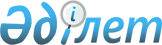 "Білім беру ұйымдарын бағалау өлшемшарттарын бекіту туралы" Қазақстан Республикасының Білім және ғылым министрінің 2016 жылғы 2 ақпандағы № 124 бұйрығына өзгеріс енгізу туралы"Қазақстан Республикасы Білім және ғылым министрінің 2021 жылғы 26 шiлдедегі № 366 бұйрығы. Қазақстан Республикасының Әділет министрлігінде 2021 жылғы 26 шiлдеде № 23694 болып тіркелді       "Құқықтық актілер туралы" Қазақстан Республикасы Заңының 65-бабының 3-тармағына сәйкес БҰЙЫРАМЫН:       1. "Білім беру ұйымдарын бағалау өлшемшарттарын бекіту туралы" Қазақстан Республикасы Білім және ғылым министрінің 2016 жылғы 2 ақпандағы № 124 бұйрығына (нормативтік құқықтық актілерді мемлекеттік тіркеу тізілімінде № 13364 болып тіркелген) мынадай өзгеріс енгізілсін:       көрсетілген бұйрықпен бекітілген Білім беру ұйымдарын бағалау өлшемшарттары осы бұйрыққа қосымшаға сәйкес жаңа редакцияда жазылсын.      2. Қазақстан Республикасы Білім және ғылым министрлігінің Білім және ғылым саласында сапаны қамтамасыз ету комитеті Қазақстан Республикасының заңнамасында белгіленген тәртіппен:      1) осы бұйрықтың Қазақстан Республикасы Әділет министрлігінде мемлекеттік тіркелуін;      2) осы бұйрықты ресми жарияланғаннан кейін оны Қазақстан Республикасы Білім және ғылым министрлігінің интернет-ресурсында орналастырылуын;      3) осы бұйрық мемлекеттік тіркеуден өткеннен кейін он жұмыс күні ішінде Қазақстан Республикасы Білім және ғылым министрлігінің Заң департаментіне осы тармақтың 1) және 2) тармақшаларында көзделген іс-шаралардың орындалуы туралы мәліметтерді ұсынуды қамтамасыз етсін.      3. Осы бұйрықтың орындалуын бақылау жетекшілік ететін Қазақстан Республикасының Білім және ғылым вице-министріне жүктелсін.      4. Осы бұйрық алғашқы ресми жарияланған күнінен кейін күнтізбелік он күн өткен соң қолданысқа енгізіледі.      "КЕЛІСІЛДІ"      Қазақстан Республикасының      Бас прокуратурасы      "КЕЛІСІЛДІ"      Қазақстан Республикасының      Денсаулық сақтау министрлігі      "КЕЛІСІЛДІ"      Қазақстан Республикасының      Жоғарғы соты      "КЕЛІСІЛДІ"      Қазақстан Республикасының      Қаржы министрлігі      "КЕЛІСІЛДІ"      Қазақстан Республикасының      Қорғаныс министрлігі      "КЕЛІСІЛДІ"      Қазақстан Республикасының      Мәдениет және спорт министрлігі      "КЕЛІСІЛДІ"      Қазақстан Республикасының      Ұлттық экономика министрлігі      "КЕЛІСІЛДІ"      Қазақстан Республикасының      Ұлттық қауіпсіздік комитеті      "КЕЛІСІЛДІ"      Қазақстан Республикасының      Ішкі істер министрлігі Білім беру ұйымдарын бағалау өлшемшарттары 1-тарау. Жалпы ережелер       1. Осы білім беру ұйымдарын бағалау өлшемшарттары (бұдан әрі – Өлшемшарттар) "Білім туралы" 2007 жылғы 27 шілдедегі Қазақстан Республикасы Заңының 5-бабының 21-2) тармақшасына сәйкес білім беру ұйымдарының білім беру қызметін өзін-өзі бағалауды жүзеге асыру кезінде пайдалану мақсатында әзірленген.      2. Осы Өлшемшарттарда мынадай ұғымдар пайдаланылады:      1) білім беру ұйымдарын бағалау өлшемшарттары – білім беру ұйымын бағалауды анықтау үшін қолданылатын, білім беру саласындағы нормативтік құқықтық актілермен бекітілген талаптардың жиынтығы;      2) бағалау өлшемшарттары – білім алушылардың оқу жетістіктерін бағалауды жүргізуге негіз болатын белгілер мен нақты өлшеуіштер;      3) білім беру бағдарламасы – оқытудың мақсатын, нәтижелері мен мазмұнын, білім беру процесін ұйымдастыруды және оларды іске асыру тәсілдері мен әдістерін, оқыту нәтижелерін бағалау өлшемшарттарын қамтитын білім берудің негізгі сипаттамаларының біртұтас кешені;      4) кешенді тестілеу – ақпараттық-коммуникациялық технологиялар қолданылып, бірнеше оқу пәндері бойынша бір мезгілде өткізілетін емтихан нысаны;      5) оқыту нәтижелері – білім алушылардың білім беру бағдарламасын меңгеру бойынша алған, көрсететін білімінің, машықтарының, дағдыларының бағалаумен расталған көлемі және қалыптасқан құндылықтар мен қарым-қатынастар;      6) оқу бағдарламасы – әрбір оқу сабағы, әрбір оқу пәні және (немесе) модуль бойынша меңгерілуге тиіс білімнің, машықтың, дағды мен біліктіліктің мазмұны мен көлемін айқындайтын бағдарлама;      7) оқу жоспары – тиісті білім беру деңгейінде білім алушылардың оқу сабақтарының, оқу пәндерінің және (немесе) модульдердің, кәсіптік практиканың, өзге де оқу қызметі түрлерінің тізбесін, реттілігін, көлемін (еңбекті қажетсінуін) және бақылау нысандарын регламенттейтін құжат. 2-тарау. Білім беру ұйымдарын бағалау өлшемшарттары      3. Бағаланатын кезеңге қойылатын талаптар:      1) Қазақстан Республикасының Кәсіпкерлік кодексіне және "Білім туралы" Қазақстан Республикасының Заңына сәйкес алдыңғы бақылау субъектісіне (объектісіне) бармай профилактикалық бақылау (бұдан әрі – бармай профилактикалық бақылау) болып табылмайтын білім беру ұйымдарын жыл сайынғы бағалау оқу нәтижелеріне бағалау жүргізбей өткізіледі, сонымен қатар білім алушылардың қорытынды аттестаттауын ескере отырып, бағаланатын кезең толық оқу жылы болып табылады;      2) бармай профилактикалық бақылау алдындағы білім беру ұйымдарына бағалау оқу нәтижелеріне бағалау қолдану арқылы өткізіледі, сонымен қатар бағаланатын кезең бұрын өткен төрт оқу жылы мен ағымдағы оқу жылы осы бақылау басталғанға дейінгі бір ай болып табылады.      4. Оқыту нәтижелерін бағалау өлшемшарттары келесі нақты өлшеуіштерге сәйкес жүзеге асырылады:      1) оқыту нәтижелеріне бағалау жоғары оқу орнынан кейінгі докторантураны қоспағанда, 4, 9, 11-сыныптардың және бітіруші курстардың білім алушылары арасында жүргізіледі;      2) білім беру ұйымында бітіруші сыныптар мен курстар болмаған жағдайда, оқыту нәтижелерін бағалау жоғары сынып және курс білім алушыларымен өткен оқу материалына сәйкес жүргізіледі;      3) оқыту нәтижелерін бағалау білім беру ұйымдарында, техникалық және кәсіптік, орта білімнен кейінгі білімнің білім беру бағдарламаларын іске асыратын білім беру ұйымдарын қоспағанда, білім беру саласындағы уәкілетті органмен айқындалған тестілеу мәселелері жөніндегі ұйым әзірлеген компьютерлік форматтағы кешенді тестілеу (бұдан әрі – компьютерлік тестілеу) технологиясы бойынша жүргізіледі;       техникалық және кәсіптік, орта білімнен кейінгі білімнің білім беру бағдарламаларын іске асыратын білім беру ұйымдары тест тапсырмаларын білім беру бағдарламалары шеңберінде Қазақстан Республикасы Білім және ғылым министрінің 2018 жылғы 31 қазандағы № 604 бұйрығымен бекітілген (нормативтік құқықтық актілерді мемлекеттік тіркеу тізілімінде № 17669 болып тіркелген) тиісті деңгейдегі мемлекеттік жалпыға міндетті білім беру стандартының (бұдан әрі – МЖМБС) талаптарына сәйкес дербес әзірлейді және тестілерді өткізу нысанын (бұдан әрі – тестілік бақылау) таңдайды;      4) оқыту нәтижелерін бағалау кезінде білім алушыларға өз білімдері, іскерліктері мен дағдыларының деңгейін көрсету үшін бірыңғай жағдайлар мен тең мүмкіндіктер жасалады;      компьютерлік тестілеу және тестілік бақылау білім беру саласындағы уәкілетті органмен айқындалған бақылаушылардың қатысуымен жүзеге асырылады;      5) мектепке дейінгі тәрбие мен оқытудың жалпы білім беретін оқу бағдарламаларын іске асыратын білім беру ұйымдарында оқыту нәтижелерін бағалаудың орнына тәрбиеленушілердің оқу жылы ішіндегі жетістіктеріне мониторинг жүргізіледі (біліктер мен дағдылардың диагностикасы);      мектепке дейінгі тәрбие мен оқытудың жалпы білім беретін оқу бағдарламаларын іске асыратын білім беру ұйымдарымен жүргізілген тәрбиеленушілер жетістіктерінің мониторинг деректерінің сәйкестігін айқындау үшін мектепалды жастағы тәрбиеленушілердің ата-аналарына (заңды өкілдеріне) сауалнама жүргізіледі, мектепалды жастағы топтар болмаған жағдайда сауалнама ересек жастағы тәрбиеленушілердің ата-аналарына (заңды өкілдеріне) жүргізіледі;      6) компьютерлік тестілеу немесе тестілік бақылау немесе ата-аналармен (заңды өкілдермен) сауалнама оқыту нәтижелерін бағалауға жататын белгілі бір білім деңгейі немесе мамандық (даярлау бағыты) бойынша контингенттің тізімдік құрамынан білім алушылардың (тәрбиеленушілердің) кемінде 90 %-ы тестілеуге қатысқан кезде жүргізіледі (бітірушілердің жалпы саны 10 немесе одан аз білім алушыларды (тәрбиеленушілерді) құрайтын білім беру ұйымдары үшін – кемінде 80 %);      7) бастауыш, негізгі орта, жалпы орта білім берудің жалпы білім беретін оқу бағдарламаларын іске асыратын білім беру ұйымдарының білім алушылары үшін компьютерлік тестілеу кезіндегі бағалау шәкілі (пайыздық қатынаста) мынадай түрде айқындалады:      "өте жақсы" – 85-100 %;      "жақсы" – 65-84 %;      "қанағаттанарлық" – 40-64 %;      "қанағаттанарлықсыз" – дұрыс жауаптар емтихан материалындағы сұрақтар санынан 40 % -дан кем болғанда;      8) техникалық және кәсіптік, орта білімнен кейінгі білімнің білім беру бағдарламаларын іске асыратын білім беру ұйымдарының білім алушылары үшін тестілік бақылау кезіндегі бағалау шәкілі (пайыздық қатынаста) мынадай түрде айқындалады:      "өте жақсы" – 90-100 %;      "жақсы" – 70-89 %;      "қанағаттанарлық" – 50-69 %;      "қанағаттанарлықсыз" – дұрыс жауаптар емтихан материалындағы сұрақтар санынан 50 %-дан кем болғанда;      9) компьютерлік тестілеу және тестілік бақылау нәтижелері төрт балдық жүйе бойынша бағаланады, сонымен қоса оқыту нәтижелерін бағалау қорытындылары бойынша апелляция рәсімі көзделмеген;       10) мектепке дейінгі тәрбие мен оқытудың жалпы білім беретін оқу бағдарламаларын іске асыратын білім беру ұйымдары үшін тәрбиеленушілердің жетістіктерін мониторингтеу нәтижелері (білік пен дағдылар диагностикасы) осы тармақтың 6) тармақшасында көрсетілген 50 %-дан кем емес респонденттердің МЖМБС 2-қосымшасына сәйкес тәрбиеленушілердің дайындық деңгейіне қанағаттанған жағдайда МЖМБС талаптарына сәйкес деп есептеледі;      11) бастауыш, негізгі орта, жалпы орта білім берудің жалпы білім беретін оқу бағдарламаларын іске асыратын білім беру ұйымдары үшін білім алушылардың дайындық деңгейін бағалау нәтижелері осы тармақтың 6) тармақшасында көрсетілген контингенттің тізімдік құрамынан кемінде 40 %-дан кем емес білім алушылардың "қанағаттанарлық" деген бағадан төмен емес дұрыс жауап бергені білім беру ұйымымен айқындалған жағдайда МЖМБС талаптарына сәйкес келеді деп есептеледі;      12) техникалық және кәсіптік, орта білімнен кейінгі білімнің білім беретін оқу бағдарламаларын іске асыратын білім беру ұйымдары үшін білім алушылардың дайындық деңгейін бағалау нәтижелері осы тармақтың 6) тармақшасында көрсетілген контингенттің тізімдік құрамынан 50 %-дан кем емес білім алушылардың "қанағаттанарлық" деген бағадан төмен емес дұрыс жауап бергені білім беру ұйымымен айқындалған жағдайда МЖМБС талаптарына сәйкес келеді деп есептеледі;      13) әскери және арнаулы оқу орындарында жоғары және жоғары оқу орнынан кейінгі білімнің білім беру бағдарламаларын іске асыратын білім беру ұйымдары үшін білім алушылардың дайындық деңгейін бағалау нәтижелері осы тармақтың 6) тармақшасында көрсетілген контингенттің тізімдік құрамынан 70 %-дан кем емес білім алушылардың дұрыс жауап бергені білім беру ұйымымен айқындалған жағдайда МЖМБС талаптарына сәйкес келеді деп есептеледі.      5. Әскери және арнаулы оқу орындарындағы жоғары және жоғары оқу орнынан кейінгі білім беруді қоспағанда, білім беру ұйымдарын бағалау өлшемшарттарына "uzdik", "zhaqsy", "ortasha" бағаларының біріне сәйкес келетін өлшеуіштер қолданылады.      Бағалауға сәйкес келетін балл:      "uzdik" – 5;      "zhaqsy" – 4;      "ortasha" – 3.       6. Білім беру ұйымдарын бағалау өлшемшарттарына өлшеуіштер, осы Өлшемшарттардың 1, 2, 3, 4, 5-қосымшаларына сәйкес қолданылады.      7. Білім беру ұйымына баға жақын бүтіндікке дөңгелектеу арқылы өлшемшарттар бойынша бағалар сомасының орташа арифметикалық мәні ретінде қойылады. 1-параграф. Мектепке дейінгі тәрбие мен оқытудың жалпы білім беретін оқу бағдарламаларын іске асыратын білім беру ұйымдарын бағалау өлшемшарттары      8. Оқыту нәтижелеріне бағдарлана отырып мектепке дейінгі тәрбие мен оқытудың мазмұнына қойылатын талаптар:       1) білім беру салаларының және ұйымдастырылған оқу қызметінің МЖМБС талаптарына және Қазақстан Республикасы Білім және ғылым министрінің 2012 жылғы 20 желтоқсандағы № 557 бұйрығымен бекітілген (нормативтік құқықтық актілерді мемлекеттік тіркеу тізілімінде № 8275 болып тіркелген) мектепке дейінгі тәрбие мен оқытудың үлгілік оқу жоспарларына (бұдан әрі – МДТО ҮОЖ) сәйкестігі. Бағаланатын кезеңде әзірленген және білім беру ұйымының басшысымен бекітілген жұмыс оқу жоспарларының көшірмелері қоса беріледі;       2) Қазақстан Республикасы Білім және ғылым министрінің міндетін атқарушының 2016 жылғы 12 тамыздағы № 499 бұйрығымен бекітілген (нормативтік құқықтық актілерді мемлекеттік тіркеу тізілімінде № 14235 болып тіркелген) мектепке дейінгі тәрбие мен оқытудың үлгілік оқу бағдарламасына (бұдан әрі – МДТО үлгілік оқу бағдарламасы) сәйкес білім беру қызметін жүзеге асыру, соның ішінде:      оқытудың күтілетін нәтижелері түрінде ұсынылған мақсаттар мен міндеттерге қол жеткізу;      қимыл, коммуникативтік, танымдық, шығармашылық, әлеуметтік білім, білік, дағдыларын, өз бетінше үйрену дағдыларын, сонымен бірге аталған білім, білік, дағдыларды ерте жастағы балаларда қалыптастыру;      тәрбиелеу мен оқытуға психологиялық-педагогикалық жағдай жасау;      мектеп жасына дейінгі тәрбиеленушілерді бастауыш білім беру ұйымдарында оқыту үшін тең бастапқы мүмкіндіктерді құру;       мектепке дейінгі тәрбие мен оқыту және бастауыш білім беру арасында       оқыту, дамыту, тәрбиелеу міндеттерін ескеріп, сабақтастық пен үздіксіздік ұстанымдарын қамтамасыз ету;      тәрбиеленушілердің жеке және жас ерекшеліктерін ескеріп, оқу қызметіне дайындау;      креативтілікті, коммуникативтілікті, сыни ойлауды және командада жұмыс істей білуді дамытуға бағытталған әлеуметтік-тұлғалық қасиеттерді қалыптастыру;      "Рухани жаңғыру" бағдарламасын іске асыру шеңберінде ұлттық салт-      дәстүрлер мен жалпы адами құндылықтарға негізделген рухани-адамгершілік дағдыларды қалыптастыру бойынша (бағаланатын кезеңде ұйымдастырылған оқу қызметінің (арнайы түзету оқу қызметі) бөлінуін растайтын құжаттардың, күн тәртібі, бекітілген өтпелі тақырыптар мен циклограммаларға сәйкес перспективалық жоспар, оның ішінде жылдық жұмыс жоспарларының көшірмелері қоса беріледі);      3) МДТО үлгілік оқу бағдарламасына сәйкес баланың өмірін қорғауды және денсаулығын нығайтуды қамтамасыз ететін пәндік-кеңістіктік дамытушы орта құру (жалпы білім беру ұйымы бойынша мектеп жасына дейінгі баланың жеке, тұлғалық, зияткерлік, әлеуметтік және эмоционалдық дамуын қамтамасыз ететін жағдайлар жасау туралы бейнематериалдар, сондай-ақ жабдықтар мен жиһазға жүкқұжаттардың көшірмелері және бухгалтерлік есептілік деректерінен негізгі құралдар тізбесінің көшірмелері қоса беріледі);      4) МЖМБС және МДТО үлгілік оқу бағдарламасының талаптарына сәйкес мектепке дейінгі тәрбие мен оқытудың мазмұнын орындауды қамтамасыз ететін "Мектепке дейінгі тәрбие мен оқыту" мамандығы бойынша білімі бар педагогтердің болуы (тәрбиеленушілерді тәрбиелеу және оқыту бойынша кәсіби қызметті жүзеге асыратын педагогтер дипломдарының көшірмелері қоса беріледі);      5) жеке оқу жоспарлары мен жеке бағдарламаларды әзірлеу кезінде баланың ерекшеліктерін ескере отырып ерекше білім беру қажеттілігі бар балаларды оқытуда инклюзивті білім беру талаптарын орындау (бағаланатын кезеңге жеке оқу жоспары мен жеке бағдарламаның көшірмелері қоса беріледі);      6) баланың даму мониторингін қамтамасыз ететін және оның жеке дамуын жоспарлаудың негізі болып табылатын оқыту нәтижелерінің болуы (мектепалды жасындағы тәрбиеленушілердің жеке даму жоспарларының (карталарының) көшірмелері, олар болмаған жағдайда, ересек жастағы тәрбиеленушілер жоспарларының (карталарының) көшірмелері қоса беріледі);      7) "Денсаулық", "Қатынас", "Таным", "Шығармашылық", "Әлеумет" білім беру салаларына негізделген мектепке дейінгі тәрбие мен оқытудың мазмұнын түрлі іс-әрекеттерді ұйымдастыру арқылы оларды кіріктіру жолдарымен іске асыру (бағаланатын кезеңге перспективалық жоспар көшірмелері, сонымен қатар зияткерлік, спорттық, шығармашылық және көркемдік конкурстарға қатысу нәтижелері қоса беріледі);      8) тәрбиеленушілердің даму мониторингісінің (бастапқы мониторинг) болуы (бағаланатын кезеңге мониторингтің көшірмесі қоса беріледі).      9. Тәрбиеленушілердің оқу жүктемесінің ең жоғары көлеміне қойылатын талаптар:      1) МДТО ҮОЖ белгіленген тәрбиеленушілердің оқу жүктемесінің ең жоғары көлеміне қойылатын талаптарға сәйкестігі және сақталуы;      2) оқыту тілдері бойынша апталық оқу жүктемесінің сақталуы.       10. Мектепке дейінгі тәрбие мен оқытудың МЖМБС 2-қосымшасына сәйкес туғаннан бастап 1-сыныпқа қабылданғанға дейінгі балалардың біліктері мен дағдыларының тізбесін игеру бойынша оқыту нәтижелерін бағалауға қойылатын талаптар (осы Өлшемшарттардың 6 немесе 7-қосымшаларына сәйкес мектепалды жастағы тәрбиеленушілердің, олар болмаған жағдайда, ересек жастағы тәрбиеленушілердің ата-аналарымен немесе заңды өкілдерімен жүргізілген сауалнама нәтижелері қоса беріледі).      11. Тәрбиеленушілердің дайындық деңгейіне қойылатын талаптар:      1) МЖМБС мен МДТО үлгілік оқу бағдарламасында анықталған әрбір білім беру саласы және әрбір ұйымдастырылған оқу қызметі бойынша жас топтары бойынша меңгеруге тиіс игеруге жататын білім, білік, дағдылар мен құзыреттіліктердің көлемін игеру (МДТО ҮОЖ әрбір білім беру саласы бойынша ұйымдастырылған оқу қызметінің бір бейне материалы қоса беріледі);       2) жас кезеңіне сәйкес тәрбиеленушілер жетістіктерінің мониторингі (қорытынды) нәтижелерінің болуы және талдау (осы Өлшемшарттардың 8-қосымшасына сәйкес толтырылған кесте, мониторингісінің (қорытынды) көшірмелері қоса беріледі).      12. Оқу мерзіміне қойылатын талаптар:       1) жас кезеңдерін сақтау және топтарды бірдей жастағы немесе әртүрлі жастағы принцип бойынша жинақтау (осы Өлшемшарттардың 9-қосымшасына сәйкес жас топтары тізімдерінің көшірмелері қоса беріледі);      2) тәрбиеленушіні 1-сыныпқа қабылдағанға дейін МДТО үлгілік оқу бағдарламасын игеру бойынша талаптарды сақтау. 2-параграф. Бастауыш, негізгі орта және жалпы орта білім берудің жалпы білім беретін оқу бағдарламаларын іске асыратын білім беру ұйымдарын бағалау өлшемшарттары      13. Оқыту нәтижелеріне бағдарлана отырып бастауыш, негізгі орта және жалпы орта білім берудің жаңартылған мазмұнына қойылатын талаптар:      1) білім беру ұйымының жылдық жұмыс жоспарының болуы және МЖМБС талаптарында айқындалған жалпы орта білім берудің базалық құндылықтарына, мақсаттары мен міндеттеріне сәйкестігі (бағаланатын кезеңге жылдық жұмыс жоспарларының көшірмелері қоса беріледі);       2) білім беру ұйымының басшысымен бекітілген жұмыс оқу жоспары мен сабақтар кестелерінің болуы және Қазақстан Республикасы Білім және ғылым министрінің 2012 жылғы 8 қарашадағы № 500 бұйрығымен бекітілген (нормативтік құқықтық актілерді мемлекеттік тіркеу тізілімінде № 8170 болып тіркелген) бастауыш, негізгі орта және жалпы орта білім берудің үлгілік оқу жоспарларына (бұдан әрі – ЖББ ҮОЖ) және МЖМБС талаптарына сәйкестігі. Бағалаланатын кезеңге жұмыс оқу жоспары мен сабақтар кестелерінің көшірмелері қоса беріледі;       3) Қазақстан Республикасы Білім және ғылым министрінің 2013 жылғы 3 сәуірдегі № 115 бұйрығымен бекітілген (нормативтік құқықтық актілерді мемлекеттік тіркеу тізілімінде № 8424 болып тіркелген) жалпы білім беретін пәндер бойынша үлгілік оқу бағдарламаларына (бұдан әрі – ЖББ үлгілік оқу бағдарламалары) сәйкес жүзеге асырылатын инвариантты компонент пәндерінің базалық мазмұнын игеру;      4) білім алушылардың таным мәселелерін шешуге және субъективті жаңа білімді меңгеруге, ұлттық дәстүрлерді, мәдениетті зерделеуге және жалпыадамзаттық құндылықтарды дарытуға бағытталған тәрбие жұмысын іске асыру (бағаланатын кезеңге тәрбие жұмысы жоспарының көшірмесі қоса беріледі);      5) білім алушылардың рухани-адамгершілік, азаматтық-патриоттық, көркемдік-эстетикалық, еңбек және дене тәрбиесін іске асыруды қамтамасыз ететін жиынтығында сабақтан тыс іс-әрекеттің әртүрлі нысандарын ұйымдастыру сабақтан тыс іс-әрекеттің әртүрлі нысандарын ұйымдастыру (бағаланатын кезеңге қосымша сабақтар кестелерінің көшірмелері, сонымен қатар спорттық, шығармашылық және мәдени конкурстарға, жарыстарға, фестивальдар мен байқауларға қатысу нәтижелері қоса беріледі);      6) білім алушылардың жеке мүдделері мен қажеттіліктерін ескере отырып, бейінді оқытуды іске асыру (оқытудың тереңдетілген және стандартты деңгейі);      7) ерекше білім беру қажеттілігі бар білім алушылардың ерекшеліктерін және жеке мүмкіндіктерін ескере отырып оқыту процесін ұйымдастыру (бағаланатын кезеңге жеке оқу жоспарлары мен бағдарламаларының көшірмелері қоса беріледі);      8) ЖББ ҮОЖ сәйкес жүзеге асырылатын вариативтік компоненттің факультативтері мен таңдау курстарын іске асыру (бағаланатын кезеңге вариативтік компонент сабақ кестелерінің көшірмелері, сонымен қатар зияткерлік олимпиадалар мен конкурстарға қатысу нәтижелері қоса беріледі);      9) "Өмір қауіпсіздігінің негіздері" міндетті оқу курсын зерделеу;      10) "Жолда жүру ережелері" міндетті оқу курсын іске асыру;       11) Қазақстан Республикасы Білім және ғылым министрінің 2015 жылғы 17 маусымдағы № 391 бұйрығымен бекітілген (нормативтік құқықтық актілер тізілімінде № 11716 болып тіркелген) білім беру қызметіне қойылатын біліктілік талаптарын және оларға сәйкестікті растайтын құжаттар тізбесін (бұдан әрі – біліктілік талаптары) сақтау. Біліктілік талаптарының сақталуы бойынша барлық растайтын құжаттары (жабдыққа арналған жүкқұжаттардың және/немесе бухгалтерлік есептілік деректерінен негізгі құралдардың тізбесі көшірмелері), осы Өлшемшарттардың 10, 11, 12, 13, 14, 17-қосымшаларына сәйкес толтырылған кестелер, оның ішінде жалпы білім беру ұйымы бойынша оқу және оқу-зертханалық жабдықтар мен жиһаздардың болуы жөніндегі бейне материалдар қоса беріледі.      14. Бастауыш, негізгі орта және жалпы орта білім берудің жаңартылған мазмұны бойынша білім алушылардың оқу жүктемесінің ең жоғары көлеміне қойылатын талаптар:      1) білім алушылардың апталық оқу жүктемесінің ең жоғары көлемінің сәйкестігі және сақталуы;      2) білім алушылардың инвариантты және вариативті компонентін (арнайы білім беру ұйымы үшін түзету компоненті) құрайтын оқу жүктемесінің жалпы көлемінің, сондай-ақ ЖББ ҮОЖ-мен белгіленген сыныптар бойынша апталық және жылдық оқу жүктемесінің сәйкестігі және сақталуы;      3) сыныптарды, оның ішінде инклюзивті білім беру шеңберінде ерекше білім берілуіне қажеттілігі бар білім алушылардың ерекшеліктерін ескере отырып, топтарға бөлуге қойылатын талаптарды сақтау.      15. Білім алушылардың дайындық деңгейіне қойылатын талаптар:      1) ЖБП үлгілік оқу бағдарламалары мен МЖМБС талаптарына сәйкес тиісті білім беру деңгейінің әрбір білім беру саласы (және оқу пәндеріне) бойынша білім алушылардың дайындық деңгейі (оқытудан күтілетін нәтижелер) (білім алушыларды қорытынды аттестаттау хаттамаларының, сондай-ақ ЖББ ҮОЖ инвариантты компонентінің әрбір оқу пәні бойынша бір бейне материал қоса беріледі);      2) 2, 3, 4-сыныптар үшін оны орындау мүмкіндігін ескере отырып (астрономиялық сағаттарда) үй тапсырмасына қойылатын талаптарды сақтау;       3) Қазақстан Республикасы Білім және ғылым министрінің 2016 жылғы 21 қаңтардағы № 52 бұйрығымен бекітілген (нормативтік құқықтық актілерді мемлекеттік тіркеу тізілімінде №13137 болып тіркелген) білім алушылардың білімін бағалау өлшемшарттарына сәйкес білім алушылардың оқу жетістіктерін бағалауды жүзеге асыру мен қалыптастырушы және жиынтық бағалау талаптарын сақтау;      4) МЖМБС талаптарына сәйкес ерекше білім берілуіне қажеттілігі бар білім алушыларды оқыту кезінде инклюзивті білім берудің (дамудың бұзылуын түзету және әлеуметтік бейімдеу) талаптарын орындау;       5) 4, 9, 11-сыныптардың білім алушыларымен күтілетін оқу нәтижелеріне қол жеткізуін айқындау және МЖМБС бекіткен тиісті білім деңгейінің мемлекеттік жалпы білім беру стандартының талаптарында көзделген білім беретін оқу бағдарламаларын меңгеру бойынша оқыту нәтижелерін бағалау (білім алушылардың білік және дағды, білім сапасын бағалау ведомостарының көшірмелері, сонымен қатар осы Өлшемшарттардың 15 және 16-қосымшаларына сәйкес толтырылған кестелер қоса беріледі).      16. Оқу мерзіміне қойылатын талаптар:      1) тиісті деңгейдегі жалпы білім беретін оқу бағдарламаларын игеру мерзімдеріне қойылатын талаптарды сақтау;      2) сыныптар бойынша оқу жылының ұзақтығына және оқу жылындағы каникул уақытының ұзақтығына қойылатын талаптарды сақтау. 3-параграф. Техникалық және кәсіптік, орта білімнен кейінгі білімнің білім беру бағдарламаларын іске асыратын білім беру ұйымдарын бағалау өлшемшарттары      17. Оқыту нәтижелеріне бағдарлана отырып техникалық және кәсіптік, орта білімнен кейінгі білім берудің мазмұнына қойылатын талаптар:      1) білім беру ұйымдарының жылдық жұмыс жоспарының болуы және техникалық және кәсіптік, орта білімнен кейінгі білім берудің міндеттеріне сәйкестігі:       тұлғаны қалыптастыруға, дамытуға және кәсіби шыңдауға бағытталған сапалы білім алу үшін қажетті жағдайлар жасау;       білім алушылармен кәсіби бағдарлау жұмысын қамтамасыз ету;      теориялық оқыту, өндірісте оқыту және еңбек нарығының қажеттіліктері арасындағы өзара байланысты қамтамасыз ететін оқыту жүйелерін дамыту;       кәсіптік білім берудің қоғам мен еңбек нарығының өзгеріп отыратын қажеттіліктеріне уақытылы бейімделуіне ықпал ететін оқытудың жаңа технологияларын енгізу және тиімді пайдалану;       техникалық және кәсіптік, орта білімнен кейінгі білім беру бағдарламалары мен өндірісті интеграциялау (бағаланатын кезеңдегі жылдық жоспарлардың көшірмелері қоса беріледі);      2) мыналардың:       Қазақстан Республикасы Білім және ғылым министрінің 2017 жылғы 31 қазандағы № 553 бұйрығымен бекітілген техникалық және кәсіптік, орта білімнен кейінгі білім беру мамандықтары бойынша үлгілік оқу жоспарлары мен үлгілік оқу бағдарламаларының (нормативтік құқықтық актілерін мемлекеттік тіркеу тізілімінде № 16013 болып тіркелген);       Қазақстан Республикасы Білім және ғылым министрінің 2015 жылғы 15 маусымдағы № 384 бұйрығымен бекітілген техникалық және кәсіптік білім беру мамандықтары бойынша үлгілік оқу жоспарлары мен үлгілік оқу бағдарламаларының (нормативтік құқықтық актілерді мемлекеттік тіркеу тізілімінде № 11690 болып тіркелген);      техникалық және кәсіптік, орта білімнен кейінгі білім берудің МЖМБС (үлгілік оқу бағдарламалары мен үлгілік оқу жоспарлары болмаған жағдайда бір мамандық шеңберінде ұқсас біліктіліктер бойынша) негізінде техникалық және кәсіптік, орта білімнен кейінгі білім берудің әзірленген оқу жұмыс бағдарламаларының (бұдан әрі – ТжКБ ОЖБ) болуы. Бағаланатын кезеңдегі ТжКБ ОБ көшірмелері қоса беріледі;       3) үлгілік оқу жоспары негізінде, ол болмаған жағдайда, техникалық және кәсіптік білім беру МЖБС-ның 1, 2 және 3-қосымшалары мен орта білімнен кейінгі білім берудің МЖМБС қосымшасында келтірілген техникалық және кәсіптік, орта білімнен кейінгі білімнің оқу жоспары модельдерінің, модульдік оқыту технологиясы кезіндегі оқу жоспарының немесе кредиттік оқыту технологиясы кезіндегі оқу жоспары моделінің негізінде оқу нысаны мен мерзімін көрсете отырып белгілі бір бейін, мамандық және біліктілік бойынша әзірленген оқу жұмыс жоспарларының болуы (бұдан әрі – ТжКБ ОЖЖ);      4) оқу бағдарламалары мен жоспарлары негізінде білім беру қызметін жоспарлау және ұйымдастыру (бағаланатын кезеңдегі оқу-тәрбие процесінің бекітілген кестелері мен теориялық және практикалық сабақтар кестелерінің көшірмелері қоса беріледі);      5) білім алушылардың психофизикалық даму ерекшеліктері мен жеке мүмкіндіктерін ескере отырып, ерекше білім беру қажеттілігі бар адамдар үшін жеке оқу жоспарын және арнайы оқу бағдарламасын (бар болған жағдайда) іске асыру (бағаланатын кезеңдегі жеке оқу жоспарының және арнайы оқу бағдарламасының көшірмелері қоса беріледі);       6) техникалық және кәсіптік білім берудің МЖМБС 1-қосымшасына сәйкес білікті жұмысшы кадрлар мен орта буын мамандарының (бар болған жағдайда) деңгейлері үшін техникалық және кәсіптік білім берудің оқу жоспарының моделі бойынша оқу процесін ұйымдастыру және іске асыру;       7) Қазақстан Республикасы Білім және ғылым министрінің 2011 жылғы 20 сәуірдегі № 152 бұйрығымен бекітілген (нормативтік құқықтық актілерді мемлекеттік тіркеу тізілімінде № 6976 болып тіркелген) техникалық және кәсіптік білім берудің МЖБС-ның 2-қосымшасына және кредиттік оқыту технологиясы бойынша оқу процесін ұйымдастыру қағидаларына сәйкес кредиттік оқыту технологиясы бойынша оқу процесін ұйымдастыру және іске асыру (бар болған жағдайда). Жұмыс оқу жоспарлары мен мамандық бойынша элективті пәндер каталогы және (немесе) модульдері негізінде жасалған бағаланатын кезеңдегі жеке оқу жоспарларының көшірмелері қоса беріледі;       8) техникалық және кәсіптік білім берудің МЖМБС-на 3-қосымшаға сәйкес модульдік оқыту технологиясы бойынша (болған жағдайда) оқу процесін ұйымдастыру және іске асыру;      9) орта білімнен кейінгі білім берудің МЖМБС қосымшасына сәйкес орта білімнен кейінгі білім берудің оқу жоспарының моделі бойынша оқу процесін ұйымдастыру және іске асыру;      10) зерделеудің реттілігін сақтау мен оқу пәндерін және (немесе) модульдерді интеграциялау, оқу уақытын олардың әрқайсысы бойынша курстар мен семестрлер бойынша бөлу;      11) жалпы білім беретін пәндер тізбесі мен көлемін көздейтін бейіндік оқытуды ескере отырып, білім беру мазмұнының кәсіптік бағдарлануын іске асыру;      12) топты кіші топтарға бөлуге қойылатын талаптарды сақтау;      13) факультативтік сабақтар мен консультацияларды іске асыру;       14) Қазақстан Республикасы Білім және ғылым министрінің 2016 жылғы 29 қаңтардағы № 107 бұйрығымен бекітілген (нормативтік құқықтық актілерді мемлекеттік тіркеу тізілімінде № 13395 болып тіркелген) МЖМБС талаптарына және кәсіптік практиканы ұйымдастыру мен өткізу қағидаларына және кәсіпорындарды (ұйымдарды) практика базасы ретінде айқындау қағидаларына сәйкес өндірістік оқыту мен кәсіптік практиканы жүзеге асыру және одан өту;       15) Қазақстан Республикасы Білім және ғылым министрінің 2008 жылғы 18 наурыздағы № 125 бұйрығымен бекітілген (нормативтік құқықтық актілерді мемлекеттік тіркеу тізілімінде № 5191 болып тіркелген) Білім алушылардың үлгеріміне ағымдағы бақылау, аралық және қорытынды аттестаттау жүргізудің үлгілік қағидаларына сәйкес білім алушыларды бақылау, ағымдағы, аралық және қорытынды аттестаттау нысандарын жүргізу;      16) білім беру бағдарламаларының мазмұнына сәйкес ұлттық құндылықтарды дарытуға, патриотизм мен азаматтықты қалыптастыруға, білім алушылардың жан-жақты мүдделері мен қабілеттерін дамытуға бағытталған тәрбие компонентін іске асыру;       17) біліктілік талаптарын сақтау (біліктілік талаптарының сақталуы бойынша барлық растайтын құжаттары (жабдыққа арналған жүкқұжаттардың және/немесе бухгалтерлік есептілік деректерінен негізгі құралдардың тізбесі көшірмелері), осы Өлшемшарттардың 10, 11, 12, 13, 14, 17, 19, 20-қосымшаларына сәйкес толтырылған кестелер, сонымен қатар жалпы білім беру ұйымы, оның ішінде мамандықтар бойынша оқу және оқу-зертханалық жабдықтар мен жиһаздардың болуы жөніндегі бейне материалдар қоса беріледі).      18. Білім алушылардың оқу жүктемесінің ең жоғары көлеміне қойылатын талаптар:      1) МЖМБС белгіленген білім алушылардың оқу жүктемесінің ең жоғары көлеміне қойылатын талаптардың сақталуы және сәйкестігі;      2) МЖМБС талаптарына сәйкес күндізгі оқу нысаны кезіндегі міндетті апталық оқу жүктемесін сақтау;      3) ТжКБ ОЖЖ және МЖМБС талаптарына сәйкес оқу жылының ұзақтығын сақтау;      4) МЖМБС талаптарына сәйкес оқу уақытының көлемін сақтау.      19. Білім алушылардың дайындық деңгейіне қойылатын талаптар:      1) білім беру деңгейіне сәйкес білім беру бағдарламаларының мазмұнымен, базалық және кәсіптік құзыреттіліктермен айқындалатын білім алушылардың даярлық деңгейіне қойылатын талаптарды сақтау (бағаланатын кезеңдегі білім алушыларды қорытынды аттестаттау хаттамаларының көшірмелері қоса беріледі);       2) бітіруші курстардағы білім алушылардың құзыреттілігіне қойылған талаптардың (базалық және кәсіби) оқу нәтижелерін бағалау немесе жалпы білім беретін пәндерді және (немесе) кәсіптік модульдерді немесе жалпы кәсіптік, арнайы пәндерді меңгеру деңгейін МЖМБС сәйкестігін бағалау (білім алушылардың білім сапасын, іскерлігін, дағдылары мен құзыреттерін бағалау ведомостарының көшірмелері, сонымен қатар осы Өлшемшарттардың 21 және 22-қосымшаларына сәйкес толтырылған кестелер, қоса беріледі).      20. Оқу мерзіміне қойылатын талаптар: МЖМБС талаптарына сәйкес білім беру бағдарламаларын меңгеру мерзімдерін сақтау. 4-параграф. Жоғары және жоғары оқу орнынан кейінгі білімнің білім беру бағдарламаларын әскери және арнаулы оқу орындарында іске асыратын білім беру ұйымдарын бағалау өлшемшарттары      21. Оқыту нәтижелеріне бағдарлана отырып, жоғары білім беру мазмұнына қойылатын талаптар:      1) білім беру бағдарламалары негізінде әзірленген оқу жұмыс жоспарларының болуы (бағаланатын кезеңдегі білім беру бағдарламалары бойынша оқу жұмыс жоспарларының көшірмелері қоса беріледі);      2) білім беру бағдарламаларының МЖМБС сәйкестігі (бағаланатын кезеңдегі бағыттар бойынша білім беру бағдарламаларының көшірмелері қоса беріледі);       3) білім беру бағдарламаларының пәндеріне сәйкес оқытушылардың болуы, оқытушылар білімінің оқытатын пәндер бейініне және/немесе "ғылым кандидаты" немесе "ғылым докторы" немесе "философия докторы (РhD)" немесе "бейіні бойынша доктор" ғылыми дәрежесіне немесе "философия докторы (РhD)" немесе "бейіні бойынша доктор" академиялық дәрежесіне немесе "философия докторы (РhD)" немесе "бейіні бойынша доктор" дәрежесіне және/немесе "қауымдастырылған профессор (доцент)" немесе "профессор" ғылыми атағының (бар болған жағдайда) оқытатын пәндер бейініне сәйкестігі (педагог және оқытушы кадрлармен жасақталғаны туралы растайтын құжаттардың көшірмелері, сонымен қатар осы Өлшемшарттардың 10-қосымшасына сәйкес толтырылған кесте қоса беріледі);      4) кадрларды даярлау бағыты бойынша оқытушылардың жалпы санынан лицензиат негізгі жұмыс орны болып табылатын Ұлттық біліктілік шеңберінің 8-деңгейіне сәйкес келетін мамандарды қоса алғандағы, оқытушылардың үлесі-кемінде 60 % болуы;       "Құқық" кадрларды даярлау бағыты бойынша лицензиат негізгі жұмыс орны болып табылатын Ұлттық біліктілік шеңберінің 8-деңгейіне сәйкес келетін мамандарды қоса алғанда, оқытушылардың үлесі кадрларды даярлау бағыты бойынша оқытушылардың жалпы санының кемінде 70 %-ын құруы;       "Құқық" кадрларды даярлау бағыты бойынша оқытылатын пәндер бойынша кемінде 5 жыл практикалық жұмыс тәжірибесі бар оқытушылардың кадрларды даярлау бағыты бойынша оқытушылардың жалпы санынан үлесі кемінде – 60 % болуы (педагог және оқытушы кадрлармен жасақталғанын растайтын құжаттардың көшірмелері, сонымен қатар осы Өлшемшарттардың 10-қосымшасына сәйкес толтырылған кесте қоса беріледі);       5) оқытушылардың жалпы санынан негізгі жұмыс орны лицензиат болып табылатын, "ғылым кандидаты" немесе "ғылым докторы" немесе "философия докторы (РhD)" немесе "бейіні бойынша доктор" ғылыми дәрежесі немесе "философия докторы (РhD)" немесе "бейіні бойынша доктор" академиялық дәрежесі немесе "философия докторы (РhD)" немесе "бейіні бойынша доктор" дәрежесі және/немесе "қауымдастырылған профессор (доцент)" немесе "профессор" ғылыми атағы бар және/немесе әскери (арнайы) атағы подполковниктен төмен емес оқытушылардың жалпы санынан үлесі кемінде 40 % болуы (педагог және оқытушы кадрлармен жасақталғанын растайтын құжаттардың көшірмелері қоса беріледі, сонымен қатар осы Өлшемшарттардың 10-қосымшасына сәйкес толтырылған кесте қоса беріледі);      6) білім алушыларға медициналық қызмет көрсетудің болуы (осы Өлшемшарттардың 11-қосымшасына сәйкес толтырылған кесте, сонымен қатар медициналық қызмет көрсетудің болуын растайтын құжаттардың көшірмелері қоса беріледі);       7) білім алушылар үшін тамақтану объектісінің болуы (санитариялық қағидаларға сәйкес келетін тамақтану объектісінің болуын растайтын құжаттардың көшірмелері, сонымен қатар осы Өлшемшарттардың 12-қосымшасына сәйкес толтырылған кесте қоса беріледі);       8) білім беру қызметтерінің сапасын қамтамасыз ететін меншікті не шаруашылық жүргізу немесе жедел басқару немесе сенімгерлік басқару құқығындағы материалдық активтердің, оның ішінде Қазақстан Республикасы Үкіметінің 2017 жылғы 17 ақпандағы № 71 қаулысының 16 бабының 132-1) тармақшасына сәйкес бекітілген санитариялық қағидаларға (бұдан әрі – санитариялық қағидалар) және Қазақстан Республикасы Ішкі істер министрінің 2017 жылғы 23 маусымдағы № 439 бұйрығымен (Нормативтік құқықтық актілерді мемлекеттік тіркеу тізілімінде № 15501 болып тіркелген) бекітілген өрт қауіпсіздігі талаптарына (бұдан әрі – өрт қауіпсіздігі талаптары) сәйкес келетін ауданымен оқу үй-жайларының болуы, сонымен қатар білім беру ұйымдарының үй-жайларында және (немесе) іргелес аумақтарында бейнебақылауды қамтамасыз ету (Шаруашылық жүргізу немесе жедел басқару немесе сенімді басқару құқығын растайтын құжаттардың немесе ғимаратты жалдау шартының және өрт қауіпсіздігі саласындағы сәйкестікті тексеру нәтижелері туралы актінің/хаттың көшірмелері, сонымен қатар осы Өлшемшарттардың 13-қосымшасына сәйкес толтырылған кесте қоса беріледі);      "Ұлттық қауіпсіздік және әскери іс" бағыты бойынша білім беру бағдарламаларын іске асыратын білім беру ұйымдары үшін криминалистік полигонның болуы;      9) оқу және ғылыми әдебиет кітапхана қорының болуы: соңғы он жыл ішінде кадрларды даярлау бағытындағы білім беру бағдарламасы пәндерінің 100 %-ын қамтамасыз ететін, оның ішінде оқыту тілі бойынша басып шығарылған баспа және электрондық басылымдар форматында;       "Құқық" бағыты бойынша білім беру бағдарламаларын іске асыратын білім беру ұйымдары үшін лицензияланатын халықаралық және ұлттық құқықтық ақпарат базаларына жазылудың болуы (оқу және ғылыми әдебиет қорының болуын растайтын құжаттардың көшірмелері, оның ішінде цифрлық тасымалдағыштарда, сонымен қатар осы Өлшемшарттардың 17 және 19-қосымшаларына сәйкес толтырылған кесте қоса беріледі);       10) оқытушылардың біліктілігін кемінде бес жылда бір рет арттыруды қамтамасыз ету; білім беру ұйымдарының басшылары үшін менеджмент саласында кемінде бес жылда бір рет біліктілігін арттыру (оқытылатын пәндердің бейініне сәйкес немесе оқыту әдістемесі бойынша біліктілікті арттырғанын растайтын құжаттардың көшірмелері, сонымен қатар осы Өлшемшарттардың 18-қосымшасына сәйкес толтырылған кесте қоса беріледі);       11) 3 жылдан кем емес жұмыс өтілі бар Ұлттық біліктілік шеңберінің 8-деңгейіне сәйкес келетін тиісті бейін бойынша оқытушылардың және (немесе) мамандардың студенттердің диплом жұмыстарына (жобаларына) жетекшілік етуі (осы Өлшемшарттардың 23-қосымшасына сәйкес толтырылған кесте қоса беріледі);      12) кадрларды даярлау бағыты бойынша бакалавриат түлектерінің жұмысқа орналасуы туралы мәліметтер, бұл ретте кадрлар даярлау бағыты бойынша бітірушілердің жалпы санынан бітірген жылы жұмысқа орналасқандардың үлесі – кемінде 50 %, оның ішінде кемінде үш ай үздіксіз еңбек қызметімен қамтамасыз етілгені – 50 % (жұмыс орнынан растайтын құжаттардың көшірмелері ұсынылады);      13) жалпы мұқтаж білім алушылар санынан басқа қаладан келген білім алушылардың кемінде 70 %-ының тұруы үшін (жатақханалар/хостелдер/қонақ үйлер) жағдай жасау;      14) білім беру қызметін МЖМБС талаптарына және білім беру бағдарламаларына сәйкес жүзеге асыру;      15) өндірісте практикадан өту және жүзеге асыру;      16) білім алушылардың үлгеріміне ағымдағы, аралық және қорытынды аттестаттау нысандарын жүргізу.      22. Оқыту нәтижелеріне бағдарлана отырып магистратураның білім беру бағдарламалары мазмұнына қойылатын талаптар:      1) білім беру бағдарламалары негізінде әзірленген жұмыс оқу жоспарларының болуы (бағаланатын кезеңдегі білім беру бағдарламалары бойынша жұмыс оқу жоспарларының көшірмелері қоса беріледі);      2) білім беру бағдарламаларының МЖМБС сәйкестігі (бағаланатын кезеңдегі бағыттары бойынша білім беру бағдарламаларының көшірмелері қоса беріледі);      3) кемінде штаттағы төрт оқытушыда:      кадрларды даярлаудың тиісті бағыты бойынша ғылым кандидаты және (немесе) ғылым докторы және (немесе) философия докторы (PhD) және (немесе) бейіні бойынша доктор ғылыми дәрежесінің және (немесе) философия докторы (PhD) академиялық дәрежесінің болуы;      сұратылып отырған "Ұлттық қауіпсіздік және әскери іс" саласындағы кадрларды даярлау бағыты бойынша бір ғылым докторының немесе бір ғылым кандидатының немесе философия (PhD) докторының болуы (педагог және оқытушы кадрлармен жасақталғанын растайтын құжаттардың көшірмелері, сонымен қатар осы Өлшемшарттардың 10-қосымшасына сәйкес толтырылған кесте қоса беріледі);      4) оқытушылардың білім беру бағдарламасының пәндеріне сәйкес қамтамасыз етілуі, оқытушылар білімінің оқытылатын пәндердің бейініне және олардың ғылыми дәрежесіне және/немесе "қауымдастырылған профессор (доцент)" немесе "профессор" ғылыми атағына сәйкестігі (педагог және оқытушы кадрлармен жасақталғанын растайтын құжаттардың көшірмелері, сонымен қатар осы Өлшемшарттардың 10-қосымшасына сәйкес толтырылған кесте қоса беріледі);      5) оқытушылардың жалпы санынан негізгі жұмыс орны лицензиат болып табылатын "ғылым кандидаты" немесе "ғылым докторы" немесе "философия докторы (РhD)" немесе "бейіні бойынша доктор" ғылыми дәрежесі немесе "философия докторы (РhD)" немесе "бейіні бойынша доктор" академиялық дәрежесі немесе "философия докторы (РhD)" немесе "бейіні бойынша доктор" дәрежесі және/немесе "қауымдастырылған профессор (доцент)" немесе "профессор" ғылыми атағы және/немесе әскери (арнайы атағы, сыныптық шені) подполковниктен төмен емес оқытушылардың үлесі – кемінде 40 %-дан кем емес болуы (педагог және оқытушы кадрлармен жасақталғанын растайтын құжаттардың көшірмелері, сонымен қатар осы Өлшемшарттардың 10-қосымшасына сәйкес толтырылған кесте қоса беріледі);       6) білім алушыларға медициналық қызмет көрсетудің болуы (медициналық қызмет көрсетудің болуын растайтын құжаттардың көшірмелері, сонымен қатар осы Өлшемшарттардың 11-қосымшасына сәйкес толтырылған кесте қоса беріледі);       7) білім алушылар үшін тамақтану объектісінің болуы (санитариялық қағидалар мен нормаларға сәйкес келетін тамақтану объектісінің болуын растайтын құжаттардың көшірмелері, сонымен қатар осы Өлшемшарттардың 12-қосымшасына сәйкес толтырылған кесте қоса беріледі);       8) білім беру қызметтерінің сапасын қамтамасыз ететін қажетті материалдық активтер, ғимараттардың (оқу корпустары) болуы: аудандары санитариялық қағидаларға және өрт қауіпсіздігі талаптарына сәйкес келетін оқу жайларымен меншікті не шаруашылық жүргізу немесе жедел басқару немесе сенімгерлік басқару құқығы білім беру ұйымдары үшін кемінде 5 % мемлекеттік органдардың немесе квазимемлекеттік ұйымдардың қатысуымен (ғимаратты жүргізу немесе басқару не жалға алу құқығын растайтын құжаттардың, өрт қауіпсіздігі саласындағы сәйкестікті тексеру нәтижелері туралы актінің көшірмелері, сонымен қатар осы Өлшемшарттардың 13-қосымшасына сәйкес толтырылған кесте қоса беріледі);      9) білім беру ұйымдарының үй-жайларында және (немесе) іргелес аумақтарында бейнебақылауды қамтамасыз ету;      10) лицензиат негізгі жұмыс орны болып табылатын, кадрларды даярлау бағыты бойынша кемінде үш жыл ғылыми-педагогикалық жұмыс өтілі бар, даярлау бейіні бойынша отандық басылымдардағы ғылыми жарияланымның, халықаралық конференциялардағы еңбектердің авторы болып табылатын ғылым докторы немесе ғылым кандидаты немесе философия докторы (PhD) немесе бейіні бойынша доктор ғылыми дәрежесі бар немесе әскери (арнайы атағы, сыныптық шені) атағы подполковниктен немесе судьядан немесе отставкадағы судьядан төмен емес оқытушының немесе ғылым саласына сәйкес келетін білікті маманның магистранттарда ғылыми жетекшілікті жүзеге асыруы (кадрларды даярлаудың тиісті бағыты бойынша ғылыми нұсқаулықты жүзеге асыратын ғылыми жетекшілер туралы мәліметті растайтын құжаттардың, ғылыми жарияланымдардың көшірмелері, сонымен қатар осы Өлшемшарттардың 20-қосымшасына сәйкес толтырылған кесте қоса беріледі);       11) білім беру бағдарламасына сәйкес кадрларды даярлау бағыты бойынша мамандандырылған ғылыми-техникалық, ғылыми-әдістемелік, клиникалық, эксперименттік базамен қамтамасыз етілуі (осы Өлшемшарттардың 23-қосымшасына сәйкес толтырылған кесте қоса беріледі);      12) білім беру қызметін МЖМБС талаптарына және білім беру бағдарламаларына сәйкес жүзеге асыру;      13) педагогикалық, өндірістік және зерттеуді жүргізу практикасын жүзеге асыру және одан өту;      14) білім алушылардың академиялық және қорытынды аттестаттау нысандарын жүргізу.      23. Оқыту нәтижелеріне бағдарлана отырып жоғары оқу орнынан кейінгі білім беру мазмұнына қойылатын талаптар (докторантура):      1) білім беру бағдарламасының МЖМБС сәйкестігі (оқытудың толық кезеңіне әзірленген сұратылып отырған кадрларды даярлау бағыты бойынша білім беру бағдарламасының, оқу жоспарының қазақ және орыс тілдеріндегі көшірмелері қоса беріледі);      2) "ғылым кандидаты" немесе "ғылым докторы" немесе "философия докторы (РhD)" немесе "бейіні бойынша доктор" ғылыми дәрежесі немесе "философия докторы (РhD)" немесе "бейіні бойынша доктор" академиялық дәрежесі немесе "бейіні бойынша доктор" немесе "философия докторы (РhD)" дәрежесі және/немесе "қауымдастырылған профессор (доцент)" немесе "профессор" ғылыми атағы немесе әскери (арнайы) атағы подполковниктен төмен емес немесе әділет кеңесшісі кластық шенінен төмен емес, немесе судья немесе отставкадағы судья оқытушылардың үлесі 100 %-дан кем емес болуы (педагог және оқытушы кадрлармен жасақталғанын растайтын құжаттардың көшірмелері, сонымен қатар осы Өлшемшарттардың 10-қосымшасына сәйкес толтырылған кесте қоса беріледі);       3) білім алушыларға медициналық қызмет көрсетудің болуы (медициналық қызмет көрсетудің болуы туралы, оның ішінде медициналық пункттің және медициналық қызметке лицензияның болуы туралы құжаттардың көшірмелері, сонымен қатар осы Өлшемшарттардың 11-қосымшасына сәйкес толтырылған кесте қоса беріледі);       4) білім алушыларды тамақтандыру үшін жағдайлар жасау (санитариялық қағидаларға сәйкес келетін тамақтану объектісінің болуын растайтын құжаттардың көшірмелері, сонымен қатар осы Өлшемшарттардың 12-қосымшасына сәйкес толтырылған кесте қоса беріледі);       5) білім беру қызметтерінің сапасын қамтамасыз ететін қажетті материалдық активтер, ғимараттардың (оқу корпустары) болуы: білім беру ұйымдары үшін меншікті не шаруашылық жүргізу немесе жедел басқару құқығына тиесілі аудандары санитариялық қағидаларға және өрт қауіпсіздігі талаптарына сәйкес келетін оқу жайларымен (ғимаратты жүргізу немесе басқару не жалға алу құқығын растайтын құжаттардың, өрт қауіпсіздігі саласындағы сәйкестікті тексеру нәтижелері туралы актінің көшірмелері, сонымен қатар осы Өлшемшарттардың 13-қосымшасына сәйкес толтырылған кесте қоса беріледі);      6) білім беру ұйымдарының үй-жайларында және (немесе) іргелес аумақтарында бейнебақылауды қамтамасыз ету;       7) оқу жоспарына сәйкес білім беру бағдарламаларын іске асыру үшін қажетті материалдық техникалық және оқу-зертханалық базалармен, кең жолақты интернет желісімен, компьютерлік кабинеттермен, кітапханамен жарақтандырылуы (жабдыққа арналған жүкқұжаттардың және/немесе бухгалтерлік есептілік деректерінен негізгі құралдардың тізбесі, сонымен қатар осы Өлшемшарттардың 14, 17 және 19-қосымшаларына сәйкес толтырылған кесте қоса беріледі);       8) негізгі жұмыс орны лицензиат болып табылатын, кемінде үш жыл ғылыми-педагогикалық жұмыс өтілі бар, даярлау бейіні бойынша отандық басылымдарда, халықаралық конференциялардың еңбектерінде ғылыми жарияланымдардың және оқу құралының авторы болып табылатын кадрларды даярлаудың әрбір ғылыми бағыты бойынша кемінде бір ғылым докторының немесе кемінде екі ғылым кандидатының, не философия докторларының (PhD) не бейіні бойынша докторлардың болуы (кадрларды даярлаудың тиісті бағыты бойынша ғылыми басшылықты жүзеге асыратын ғылыми жетекшілер туралы мәліметті растайтын құжаттардың, ғылыми жарияланымдар, дайындалған оқулықтар мен оқу құралдарының көшірмелері, сонымен қатар осы Өлшемшарттардың 20-қосымшасына сәйкес толтырылған кесте қоса беріледі);       9) сұратылып отырған кадрларды даярлау бағыты бойынша мамандандырылған ғылыми-техникалық, ғылыми-әдістемелік, клиникалық, эксперименттік базаның болуы (осы Өлшемшарттардың 23-қосымшасына сәйкес толтырылған кесте қоса беріледі);      10) білім беру қызметін МЖМБС талаптарына және білім беру бағдарламаларына сәйкес жүзеге асыру;      11) педагогикалық, өндірістік және зерттеуді жүргізу практикасын жүзеге асыру және одан өту;      12) білім алушылардың академиялық және қорытынды аттестаттау нысандарын жүргізу.      24. Білім алушылардың оқу жүктемесінің ең жоғары көлеміне қойылатын талаптар:      1) МЖМБС-да белгіленген білім алушылардың оқу жүктемесінің ең жоғары көлеміне қойылатын талаптардың сақталуы және сәйкестігі;      2) МЖМБС талаптарына сәйкес академиялық кезеңді сақтау;      3) МЖМБС талаптарына сәйкес академиялық кредиттерді меңгеру;      4) жеке жұмыс жоспарының болуы және МЖМБС (магистратура, докторантура) талаптарына сәйкестігі.      25. Білім алушылардың дайындық деңгейіне қойылатын талаптар:      1) жоғары білім берудің тиісті деңгейлерінің Дублин дескрипторлары негізінде айқындалған және оқытудың қол жеткізілген нәтижелерінде көрсетілген игерілген құзыреттерді көрсететін білім алушылардың даярлық деңгейіне қойылатын талаптарды сақтау;      2) жоғары оқу орнынан кейінгі білім беру докторантурасын қоспағанда, білім алушылардың бітіру курстарынан күтілетін оқу нәтижелеріне қол жеткізуін айқындау және МЖМБС талаптарында көзделген құзыреттерді игеру бойынша оқыту нәтижелерін бағалау (білім сапасын, іскерлігін және дағдыларын бағалау ведомостарының көшірмелері қоса беріледі).      26. Оқу мерзіміне қойылатын талаптар: МЖМБС талаптарына сәйкес академиялық кредиттердің негізгі көлемдерін игеру бойынша оқыту мерзімдерін сақтау. Мектепке дейінгі оқыту мен тәрбиелеудің жалпы білім беретін оқу бағдарламаларын іске асыратын білім беру ұйымдарының қызметін бағалауға арналған өлшемшарттар       Білім беру ұйымының басшысы _____________________________________ ______       (Тегі, аты, әкесінің аты (болған жағдайда) (қолы) Бастауыш, негізгі орта және жалпы орта білім беретін оқу бағдарламаларын іске асыратын білім беру ұйымдарын бағалауға арналған өлшемшарттар       Білім беру ұйымының басшысы _____________________________________ ______       (Тегі, аты, әкесінің аты (болған жағдайда) (қолы) Техникалық және кәсіптік, орта білімнен кейінгі білімнің білім беру бағдарламаларын іске асыратын білім беру ұйымдарын бағалауға арналған өлшемшарттар       Білім беру ұйымының басшысы _____________________________________ ______       (Тегі, аты, әкесінің аты (болған жағдайда) (қолы) Бағалау қорытындысы _____________________________  (білім беру ұйымының атауы)       Білім беру ұйымының басшысы _____________________________________ ______       (Тегі, аты, әкесінің аты (болған жағдайда) (қолы) Бағалау парағы ____________________________  (білім беру ұйымының атауы)       Білім беру ұйымының басшысы _____________________________________ ______       (Тегі, аты, әкесінің аты (болған жағдайда) (қолы) Мектепалды жастағы балалардың ата-аналарына арналған сауалнама (бес жастан бастап)      Құрметті ата-аналар! Комиссия білім беру ұйымына бағалау жүргізеді. Біз Сіздің балаңыздың мектепке дейінгі тәрбие мен оқытудың мемлекеттік жалпыға міндетті стандартының талаптарына сәйкес жас топтары бойынша меңгерілуі тиіс білім, білік, дағды көлемін табысты игеруіне мүдделіміз. Сіздің жауабыңыз бізге тәрбиеленушілердің жетістіктеріне объективті мониторинг жүргізуге және мектепке дейінгі ұйымдар ұсынатын білім беру қызметтерінің сапасын жақсартуға көмектеседі.      Сондықтан Сізден сауалнаманы жеке толтыруыңызды сұраймыз. Ынтымақтастық үшін рахмет!      Ата-ананың немесе заңды өкілінің Т.А.Ә _____________________________________________      Телефон нөмірі __________________________________________________________________      Тәрбиеленуші тобының атауы ______________________________________________________      Тәрбиеленушінің Т.А.Ж. __________________________________________________________      1. Осы сауалнаманың өз қолыңызбен толтырылғанын растайсыз ба?      _______      _______      иә            жоқ      2. Сауалнаманы толтыру кезінде сізге білім беру ұйымының өкілдері тарапынан қысым болды ма?      __________      ______       иә      жоқ       20___жыл "_____" ____________________ ____________(қолы) Ересек жастағы балалардың ата-аналарына арналған сауалнама (төрт жастан бастап)      Құрметті ата-аналар! Комиссия білім беру ұйымына бағалау жүргізеді. Біз Сіздің балаңыздың мектепке дейінгі тәрбие мен оқытудың мемлекеттік жалпыға міндетті стандартының талаптарына сәйкес жас топтары бойынша меңгерілуі тиіс білім, білік, дағды көлемін табысты игеруіне мүдделіміз. Сіздің жауабыңыз бізге тәрбиеленушілердің жетістіктеріне объективті мониторинг жүргізуге және мектепке дейінгі ұйымдар ұсынатын білім беру қызметтерінің сапасын жақсартуға көмектеседі.      Сондықтан Сізден сауалнаманы жеке толтыруыңызды сұраймыз. Ынтымақтастық үшін рахмет!      Ата-ананың немесе заңды өкілінің Т.А.Ә _____________________________________________      Телефон нөмірі __________________________________________________________________      Тәрбиеленуші тобының атауы ______________________________________________________      Тәрбиеленушінің Т.А.Ә. ___________________________________________________________      1. Осы сауалнаманың өз қолыңызбен толтырылғанын растайсыз ба?      _______      _______      иә            жоқ      2. Сауалнаманы толтыру кезінде сізге білім беру ұйымының өкілдері тарапынан қысым болды ма?      ______      _______      иә            жоқ      20___жыл "_____" _________________ _________ (қолы) Балалардың біліктері мен дағдыларының тізбесі       Білім беру ұйымының басшысы ____________________________________ ______       (Тегі, аты, әкесінің аты (болған жағдайда) (қолы)      Ескертпе *      Кестеде 3, 5, 7, 9, 11, 13-бағандар бөлшекпен көрсетіледі: алымда – топтар саны, бөлгіште – балалар саны.      Кестеде 4, 6, 8, 10, 12, 14-бағандар бөлшекпен көрсетіледі: алымда – іскерліктер мен дағдыларды меңгерген балалар саны, бөлгіште – іскерліктер мен дағдыларды игеру пайызы.      Қосымша оқу жылы бойынша толтырылады. Тәрбиеленушілер контингентінің құрылымы       Білім беру ұйымының басшысы ____________________________________ ______       (Тегі, аты, әкесінің аты (болған жағдайда) (қолы)      Ескертпе *      Кестедегі 5-бағанда бөбек жасы немесе мектепке дейінгі жас көрсетіледі. Мысалы, орта жас.      Кестедегі 6-бағанда топтың жасы көрсетіледі. Мысалы, 3 жастан 4 жасқа дейін.      Қосымша оқу жылы бойынша толтырылады. Педагог және оқытушы кадрлармен жасақталуы туралы мәліметтер __________________________________________________  (білім беру ұйымының атауы) (______ жағдай бойынша)      кестенің жалғасы       Білім беру ұйымының басшысы ____________________________________ ______       (Тегі, аты, әкесінің аты (болған жағдайда) (қолы)      Ескертпе* бастауыш, негізгі орта, жалпы орта, техникалық және кәсіптік, орта білімнен кейінгі білім беру ұйымдары үшін. Медициналық қызмет көрсетудің болуы, оның ішінде медициналық пункттің болуы және медициналық қызметке берілген лицензия туралы мәліметтер ____________________________________________________  (білім беру ұйымының атауы) (_________ жағдай бойынша)       Білім беру ұйымының басшысы ____________________________________ ______       (Тегі, аты, әкесінің аты (болған жағдайда) (қолы)       * Лицензияның мәртебесі "Е-лицензиялау" МДҚ АЖ-ны пайдалана отырып тексеріледі.       * Біліктілік талаптардағы денсаулық сақтау ұйымдарымен медициналық қызмет көрсету туралы шарттың болуы тек шағын жинақты мектептерге қолданылады. Санитариялық қағидалар мен нормаларға сәйкес тамақтандыру объектісінің болуы туралы мәліметтер ____________________________________________________  (білім беру ұйымының атауы) (________ жағдай бойынша)       Білім беру ұйымының басшысы ____________________________________ ______       (Тегі, аты, әкесінің аты (болған жағдайда) (қолы) Пайдалы оқу алаңы, материалдық-техникалық базасының болуы туралы мәліметтер __________________________________________________  (білім беру ұйымының атауы) (_______ жағдай бойынша)       Білім беру ұйымының басшысы ____________________________________ ______       (Тегі, аты, әкесінің аты (болған жағдайда) (қолы) Білім беру процесін материалдық-техникалық қамтамасыз етуі, оның ішінде компьютерлердің, оқу зертханаларының, оқу пәндері кабинеттерінің және техникалық оқу құралдарының болуы туралы мәліметтер       Білім беру ұйымының басшысы ____________________________________ ______       (Тегі, аты, әкесінің аты (болған жағдайда) (қолы)      Ескертпе* техникалық және кәсіптік, орта білімнен кейінгі білім беру ұйымдары үшін сұратылып отырған мамандық және/немесе біліктілік бойынша, жоғары және жоғары оқу орнынан кейінгі білім беру ұйымдары үшін сұратылып отырған бағыт бойынша ақпарат ұсынылады.      *Компьютерлік сыныптардың болуы туралы біліктілік талаптары шағын жинақты мектептерге қолданылмайды. Білім алушылар контингентінің құрылымы.       Білім беру ұйымының басшысы ____________________________________ ______       (Тегі, аты, әкесінің аты (болған жағдайда) (қолы)      Ескертпе. Кестеде бөлшек көрсетіледі: алымда – тиісті сыныптардың саны, бөлгіште – тиісті сыныптың орташа толымдылығы. Бітіруші сыныптардың тестілеу нәтижелері (кесінділері)       Білім беру ұйымының басшысы ____________________________________ ______       (Тегі, аты, әкесінің аты (болған жағдайда) (қолы) Оқу, көркем және ғылыми әдебиеттер қорының болуы туралы мәліметтер ________________________________________________________________  (Білім беру ұйымының атауы) (______________ Жағдай бойынша)       Білім беру ұйымының басшысы ____________________________________ ______       (Тегі, аты, әкесінің аты (болған жағдайда) (қолы)      Ескертпе:* техникалық және кәсіптік, жоғары және жоғары оқу орнынан кейінгі білім беру ұйымдары үшін толтырылады. Оқытылатын пәннің бейініне сәйкес соңғы бес жылда кадрлардың біліктілік арттырудан және қайта даярлаудан өткені туралы мәліметтер       Білім беру ұйымының басшысы ____________________________________ ______       (Тегі, аты, әкесінің аты (болған жағдайда) (қолы) Цифрлық тасымалдағыштардағы оқу және ғылыми әдебиеттердің болуы туралы мәліметтер _________________________________________________________  (Білім беру ұйымының атауы) (______________ Жағдай бойынша)      Білім беру ұйымының басшысы ____________________________________ ______      (Тегі, аты, әкесінің аты (болған жағдайда) (қолы) Жұмыс өтілі, ғылыми жарияланымдары мен оқулығы немесе оқу құралы көрсетілген тиісті кадрларды даярлау бағыты бойынша ғылыми жетекшілікті жүзеге асыратын ғылыми жетекшілер туралы мәліметтер       Білім беру ұйымының басшысы ____________________________________ ______       (Тегі, аты, әкесінің аты (болған жағдайда) (қолы) Күндізгі, кешкі, сырттай бөлімдер, экстернат бойынша оқу жылына арналған оқыту нысандары мен тілдері бойынша оқушылар контингенті туралы мәліметтер (бөлгішінде білім алушыларды мемлекеттік тілде көрсету)       Білім беру ұйымының басшысы ____________________________________ ______       (Тегі, аты, әкесінің аты (болған жағдайда) (қолы) Бітіруші курс білім алушыларының тестілеу нәтижелері       Білім беру ұйымының басшысы ____________________________________ ______       (Тегі, аты, әкесінің аты (болған жағдайда) (қолы) Мамандандырылған ғылыми-техникалық, ғылыми-әдістемелік, клиникалық, эксперименталдық базалардың болуы туралы мәліметтер *       Білім беру ұйымының басшысы ____________________________________ ______       (Тегі, аты, әкесінің аты (болған жағдайда) (қолы)      Ескертпе: * ақпарат кадрларды даярлау бағытының бөлінісінде беріледі.© 2012. Қазақстан Республикасы Әділет министрлігінің «Қазақстан Республикасының Заңнама және құқықтық ақпарат институты» ШЖҚ РМК      Қазақстан Республикасының
Білім және ғылым министріА. АймагамбетовҚазақстан Республикасының
Білім және ғылым министрі
2021 жылғы 26 шілдедегі
№ 366 бұйрығына
қосымшаҚазақстан Республикасы
Білім және ғылым министрінің
2016 жылғы 2 ақпандағы
№ 124 бұйрығымен
бекітілгенБілім беру ұйымдарын бағалау
өлшемшарттарына
1-қосымша№ р/сБағыттар және бағалау өлшемшарттарыБағаӨлшеуіштер1Оқыту нәтижелеріне бағдарлана отырып, мектепке дейінгі тәрбие мен оқытудың мазмұнына қойылатын талаптарОқыту нәтижелеріне бағдарлана отырып, мектепке дейінгі тәрбие мен оқытудың мазмұнына қойылатын талаптарОқыту нәтижелеріне бағдарлана отырып, мектепке дейінгі тәрбие мен оқытудың мазмұнына қойылатын талаптар1.1МЖМБС және үлгілік оқу бағдарламасының талаптарына сәйкес мектепке дейінгі тәрбие мен оқытудың мазмұнын орындауды қамтамасыз ететін "Мектепке дейінгі тәрбие мен оқыту" мамандығы бойынша білімі бар тәрбиешілердің болуыuzdik"Мектепке дейінгі тәрбие және оқыту" мамандығы бойынша педагогтердің үлесі 72 % -дан астам1.1МЖМБС және үлгілік оқу бағдарламасының талаптарына сәйкес мектепке дейінгі тәрбие мен оқытудың мазмұнын орындауды қамтамасыз ететін "Мектепке дейінгі тәрбие мен оқыту" мамандығы бойынша білімі бар тәрбиешілердің болуыzhaqsy"Мектепке дейінгі тәрбие және оқыту" мамандығы бойынша педагогтердің үлесі 65 – 71 %1.1МЖМБС және үлгілік оқу бағдарламасының талаптарына сәйкес мектепке дейінгі тәрбие мен оқытудың мазмұнын орындауды қамтамасыз ететін "Мектепке дейінгі тәрбие мен оқыту" мамандығы бойынша білімі бар тәрбиешілердің болуыortasha"Мектепке дейінгі тәрбие және оқыту" мамандығы бойынша педагогтердің үлесі 60 – 64 %1.2Үлгілік оқу бағдарламасына сәйкес баланың өмірін қорғауды және денсаулығын нығайтуды қамтамасыз ететін пәндік-кеңістіктік дамытушы орта құруuzdikИнтернет жылдамдығы 30 Мб/с-тан астам1.2Үлгілік оқу бағдарламасына сәйкес баланың өмірін қорғауды және денсаулығын нығайтуды қамтамасыз ететін пәндік-кеңістіктік дамытушы орта құруzhaqsyИнтернет жылдамдығы 10 Мб/с-тан астам1.2Үлгілік оқу бағдарламасына сәйкес баланың өмірін қорғауды және денсаулығын нығайтуды қамтамасыз ететін пәндік-кеңістіктік дамытушы орта құруortashaИнтернет жылдамдығы 4 Мб/с-тан төмен1.3Зияткерлік конкурстарға қатысу нәтижелеріuzdik Тәрбиеленушілер күндізгі немесе қашықтықтан өтетін халықаралық және республикалық зияткерлік конкурстардың жеңімпаздары, жүлдегерлері не қатысушылары болып табылады 1.3Зияткерлік конкурстарға қатысу нәтижелеріzhaqsyТәрбиеленушілер қашықтықтан немесе күндізгі облыстық, аймақтық зияткерлік конкурстардың жеңімпаздары, жүлдегерлері немесе республикалық деңгейдегі қатысушылар болып табылады1.3Зияткерлік конкурстарға қатысу нәтижелеріortasha Тәрбиеленушілер қашықтықтан немесе күндізгі қалалық зияткерлік конкурстардың жеңімпаздары, жүлдегерлері немесе облыстық деңгейдегі қатысушылар болып табылады 1.4 Көркемдік, шығармашылық конкурстар мен байқауларға қатысу нәтижелері uzdik Тәрбиеленушілер күндізгі немесе сырттай халықаралық немесе республикалық деңгейдегі байқаулар мен шығармашылық, көркемдік конкурстар мен байқаулардың жеңімпаздары, жүлдегерлері не қатысушылары болып табылады 1.4 Көркемдік, шығармашылық конкурстар мен байқауларға қатысу нәтижелері zhaqsy Тәрбиеленушілер күндізгі және сырттай облыстық немесе аймақтық деңгейдегі шығармашылық, көркемдік конкурстар мен байқаулардың жеңімпаздары, жүлдегерлері не республикалық деңгейдегі қатысушылар болып табылады 1.4 Көркемдік, шығармашылық конкурстар мен байқауларға қатысу нәтижелері ortashaТәрбиеленушілер күндізгі және сырттай қалалық немесе аудандық деңгейдегі шығармашылық, көркемдік конкурстар мен байқаулардың жеңімпаздары, жүлдегерлері не не облыстық деңгейдегі қатысушылар болып табылады2Тәрбиеленушілердің дайындық деңгейіне қойылатын талаптарТәрбиеленушілердің дайындық деңгейіне қойылатын талаптарТәрбиеленушілердің дайындық деңгейіне қойылатын талаптар2.1МЖМБС-да және үлгілік оқу бағдарламасында айқындалған әрбір ұйымдастырылған оқу қызметі мен білім беру саласы бойынша жас топтары бойынша игерілуге жататын білім, білік, дағды және құзырет көлемін игеруuzdik75 %-дан астам респонденттер тәрбиеленушілердің дайындық деңгейіне қанағаттанған2.1МЖМБС-да және үлгілік оқу бағдарламасында айқындалған әрбір ұйымдастырылған оқу қызметі мен білім беру саласы бойынша жас топтары бойынша игерілуге жататын білім, білік, дағды және құзырет көлемін игеруzhaqsy60 %-дан астам респонденттер тәрбиеленушілердің дайындық деңгейіне қанағаттанған2.1МЖМБС-да және үлгілік оқу бағдарламасында айқындалған әрбір ұйымдастырылған оқу қызметі мен білім беру саласы бойынша жас топтары бойынша игерілуге жататын білім, білік, дағды және құзырет көлемін игеруortasha50 %-дан астам респонденттер тәрбиеленушілердің дайындық деңгейіне қанағаттанғанБілім беру ұйымдарын бағалау
өлшемшарттарына
2-қосымша№ р/сБағыттар және бағалау өлшемшарттарыБағаӨлшеуіштер
(толық жиынтықталған білім беру ұйымдары үшін)Өлшеуіштер
(шағын жиынтықталған білім беру ұйымдары үшін)1Оқыту нәтижелеріне бағдарлана отырып, білім беру мазмұнына қойылатын талаптарОқыту нәтижелеріне бағдарлана отырып, білім беру мазмұнына қойылатын талаптарОқыту нәтижелеріне бағдарлана отырып, білім беру мазмұнына қойылатын талаптарОқыту нәтижелеріне бағдарлана отырып, білім беру мазмұнына қойылатын талаптар1.1Бастауыш білім беру деңгейіндегі педагогтердің жалпы санынан лицензиат негізгі жұмыс орны болып табылатын жоғары және бірінші санаттағы педагогтердің, педагог-сарапшы, педагог-зерттеуші, педагог-шеберлердің үлесіuzdikжалпы білім беретін мектептер үшін 45 %-дан астам,
мектеп-гимназиялар үшін 45 %-дан астам,
мектеп-лицейлер үшін 45 %-дан астам,
гимназиялар үшін 50 %-дан астамжалпы білім беретін мектептер үшін 35 %-дан астам1.1Бастауыш білім беру деңгейіндегі педагогтердің жалпы санынан лицензиат негізгі жұмыс орны болып табылатын жоғары және бірінші санаттағы педагогтердің, педагог-сарапшы, педагог-зерттеуші, педагог-шеберлердің үлесіzhaqsy35 – 44 % жалпы білім беретін мектептер үшін,
35 – 44 % мектеп-гимназиялар үшін,
35 – 44 % мектеп-лицейлер үшін,
40 – 49 % гимназиялар үшін30 – 34 % жалпы білім беретін мектептер үшін1.1Бастауыш білім беру деңгейіндегі педагогтердің жалпы санынан лицензиат негізгі жұмыс орны болып табылатын жоғары және бірінші санаттағы педагогтердің, педагог-сарапшы, педагог-зерттеуші, педагог-шеберлердің үлесіortasha25 – 34 % жалпы білім беретін мектептер үшін,
25 – 34 % мектеп-гимназиялар үшін,
25 – 34 % мектеп-лицейлер үшін,
30 – 39 % гимназиялар үшін25 – 29 % жалпы білім беретін мектептер үшін1.2Негізгі орта, жалпы орта білім беру педагогтерінің жалпы санынан лицензиат негізгі жұмыс орны болып табылатын жоғары және бірінші санаттағы педагогтердің, педагог-сарапшы, педагог-зерттеуші, педагог-шеберлердің үлесіuzdikжалпы білім беретін мектептер үшін 55 %-дан астам,
мектеп-гимназиялар үшін 55 %-дан астам,
мектеп-лицейлер үшін 55 %-дан астам,
лицейлер үшін 60 %, оның ішінде жаратылыстану-математикалық бағыты бойынша 50 %-дан астам,
гимназиялар үшін 60 %-дан астам, оның ішінде қоғамдық-гуманитарлық бағытында 50 %-дан астам,
дарынды балаларға арналған мамандандырылған білім беру ұйымдары үшін 65 %-дан астам, соның ішінде (болған жағдайда) білім беру саласындағы уәкілетті орган бекіткен конкурстар мен жарыстардың аудандық және/немесе облыстық кезеңдерінің жеңімпаздарын және/немесе соңғы бес жылдағы Республикалық конкурстар мен жарыстардың қатысушылары мен жеңімпаздарын дайындаған педагогтержалпы білім беретін мектептер үшін
45 %-дан астам1.2Негізгі орта, жалпы орта білім беру педагогтерінің жалпы санынан лицензиат негізгі жұмыс орны болып табылатын жоғары және бірінші санаттағы педагогтердің, педагог-сарапшы, педагог-зерттеуші, педагог-шеберлердің үлесіzhaqsy45 – 54 % жалпы білім беретін мектептер үшін,
45 – 54 % мектеп-гимназиялар,
45 – 54 % мектеп-лицейлер,
50 – 59 % лицейлер үшін, оның ішінде жаратылыстану-математикалық бағыты бойынша педагогтер үлесі 40 – 49 %,
50 – 59 % гимназиялар үшін, қоғамдық-гуманитарлық бағытындағы педагогтер үлесі 40 - 49 %,
55 – 64 % дарынды балаларға арналған мамандандырылған білім беру ұйымдары үшін, оның ішінде соңғы бес жылдағы білім беру саласындағы уәкілетті орган мен бекітілген конкурстар мен жарыстардың аудандық және/немесе облыстық кезеңдерінің жеңімпаздарын және/немесе Республикалық конкурстар мен жарыстардың қатысушылары мен жеңімпаздарын дайындаған педагогтер (болған жағдайда)40 – 44 % жалпы білім беретін мектептер үшін1.2Негізгі орта, жалпы орта білім беру педагогтерінің жалпы санынан лицензиат негізгі жұмыс орны болып табылатын жоғары және бірінші санаттағы педагогтердің, педагог-сарапшы, педагог-зерттеуші, педагог-шеберлердің үлесіortasha35 – 44 % жалпы білім беретін мектептер үшін,
35 – 44 % мектеп-гимназиялар,
35 – 44 % мектеп-лицейлер,
40 – 49 % лицейлер үшін, оның ішінде жаратылыстану-математикалық бағыттағы педагогтердің үлесі 30 – 39 %,
40 – 49 % гимназиялар үшін, оның ішінде қоғамдық-гуманитарлық бағыттағы педагогтердің үлесі 30 - 39 %,
45 – 54 % дарынды адамдарға арналған мамандандырылған білім беру ұйымдары үшін, оның ішінде білім беру саласындағы уәкілетті орган мен бекітілген соңғы бес жылдағы конкурстар мен жарыстардың аудандық және/немесе облыстық кезеңдерінің жеңімпаздарын және/немесе Республикалық конкурстар мен жарыстардың қатысушылары мен жеңімпаздарын дайындаған педагогтер (болған жағдайда)35 – 39 % жалпы білім беретін мектептер үшін1.3Зияткерлік олимпиадалар мен конкурстарға қатысу нәтижелеріuzdikХалықаралық немесе республикалық зияткерлік олимпиадалар мен конкурстар жеңімпаздарының, жүлдегерлерінің үлесі:
- мамандaндырылған білім беру ұйымдары үшін 3 % - 5 % жалпы білім алушылар контингентінен;
- жалпы білім беретін мектептер үшін 2 % - 3 % жалпы білім алушылар контингентінен;
- шағын жиынтықталған мектептер үшін 1 % жалпы білім алушылар санынанХалықаралық немесе республикалық зияткерлік олимпиадалар мен конкурстар жеңімпаздарының, жүлдегерлерінің үлесі:
- мамандaндырылған білім беру ұйымдары үшін 3 % - 5 % жалпы білім алушылар контингентінен;
- жалпы білім беретін мектептер үшін 2 % - 3 % жалпы білім алушылар контингентінен;
- шағын жиынтықталған мектептер үшін 1 % жалпы білім алушылар санынан1.3Зияткерлік олимпиадалар мен конкурстарға қатысу нәтижелеріzhaqsyӨңірлік немесе облыстық зияткерлік олимпиадалар мен конкурстар жеңімпаздарының, жүлдегерлерінің үлесі:
- жалпы білім алушылар санынан мамандaндырылған білім беру ұйымдары үшін 12 %-дан кем емес;
- жалпы білім алушылар санынан жалпы білім беретін мектептер үшін 10 %-дан кем емес;
- жалпы білім алушылар санынан шағын жиынтықталған мектептер үшін 2 %-дан кем емесӨңірлік немесе облыстық зияткерлік олимпиадалар мен конкурстар жеңімпаздарының, жүлдегерлерінің үлесі:
- жалпы білім алушылар санынан мамандaндырылған білім беру ұйымдары үшін 12 %-дан кем емес;
- жалпы білім алушылар санынан жалпы білім беретін мектептер үшін 10 %-дан кем емес;
- жалпы білім алушылар санынан шағын жиынтықталған мектептер үшін 2 %-дан кем емес1.3Зияткерлік олимпиадалар мен конкурстарға қатысу нәтижелеріortashaҚалалық немесе аудандық зияткерлік олимпиадалар мен конкурстардың жеңімпаздарының, жүлдегерлерінің үлесі:
- жалпы білім алушылар санынан мамандaндырылған білім беру ұйымдары үшін 15 %-дан кем емес;
- жалпы білім алушылар санынан жалпы білім беретін мектептер үшін 12 %-дан кем емес;
- жалпы білім алушылар санынан шағын жиынтықталған мектептер үшін 1 %-дан кем емесҚалалық немесе аудандық зияткерлік олимпиадалар мен конкурстардың жеңімпаздарының, жүлдегерлерінің үлесі:
- жалпы білім алушылар санынан мамандaндырылған білім беру ұйымдары үшін 15 %-дан кем емес;
- жалпы білім алушылар санынан жалпы білім беретін мектептер үшін 12 %-дан кем емес;
- жалпы білім алушылар санынан шағын жиынтықталған мектептер үшін 1 %-дан кем емес1.4 Спорттық, шығармашылық және мәдени конкурстарға, жарыстарға, фестивальдер мен байқауларға қатысу нәтижелері uzdik Халықаралық немесе республикалық спорттық, мәдени, шығармашылық іс-шаралардың жеңімпаздары мен жүлдегерлерінің, лауреаттары мен дипломанттарының үлесі: 
- жалпы білім алушылар санынан мамандaндырылған білім беру ұйымдары үшін 5 %-дан кем емес;
- жалпы білім алушылар санынан жалпы білім беретін мектептер үшін 3 % -дан кем емес;
- жалпы білім алушылар санынан шағын жиынтықталған мектептер үшін 1 % -дан кем емес Халықаралық немесе республикалық спорттық, мәдени, шығармашылық іс-шаралардың жеңімпаздары мен жүлдегерлерінің, лауреаттары мен дипломанттарының үлесі: 
- жалпы білім алушылар санынан мамандaндырылған білім беру ұйымдары үшін 5 %-дан кем емес;
- жалпы білім алушылар санынан жалпы білім беретін мектептер үшін 3 % -дан кем емес;
- жалпы білім алушылар санынан шағын жиынтықталған мектептер үшін 1 % -дан кем емес1.4 Спорттық, шығармашылық және мәдени конкурстарға, жарыстарға, фестивальдер мен байқауларға қатысу нәтижелері zhaqsy Өңірлік немесе облыстық спорттық, мәдени, шығармашылық іс-шаралардың жеңімпаздары мен жүлдегерлерінің, лауреаттары мен дипломанттарының үлесі: 
- жалпы білім алушылар санынан мамандaндырылған білім беру ұйымдары үшін 10 %-дан кем емес;
- жалпы білім алушылар санынан жалпы білім беретін мектептер үшін 7 %-дан кем емес;
- жалпы білім алушылар санынан шағын жиынтықталған мектептер үшін 5 %-дан кем емес Өңірлік немесе облыстық спорттық, мәдени, шығармашылық іс-шаралардың жеңімпаздары мен жүлдегерлерінің, лауреаттары мен дипломанттарының үлесі: 
- жалпы білім алушылар санынан мамандaндырылған білім беру ұйымдары үшін 10 %-дан кем емес;
- жалпы білім алушылар санынан жалпы білім беретін мектептер үшін 7 %-дан кем емес;
- жалпы білім алушылар санынан шағын жиынтықталған мектептер үшін 5 %-дан кем емес1.4 Спорттық, шығармашылық және мәдени конкурстарға, жарыстарға, фестивальдер мен байқауларға қатысу нәтижелері ortasha Қалалық немесе аудандық спорттық, мәдени, шығармашылық іс-шаралардың жеңімпаздары мен жүлдегерлерінің, лауреаттары мен дипломанттарының үлесі: 
- жалпы білім алушылар санынан мамандaндырылған білім беру ұйымдары үшін 15 %-дан кем емес;
- жалпы білім алушылар санынан жалпы білім беретін мектептер үшін 13 %-дан кем емес;
- жалпы білім алушылар санынан шағын жиынтықталған мектептер үшін 10 %-дан кем емес Қалалық немесе аудандық спорттық, мәдени, шығармашылық іс-шаралардың жеңімпаздары мен жүлдегерлерінің, лауреаттары мен дипломанттарының үлесі: 
- жалпы білім алушылар санынан мамандaндырылған білім беру ұйымдары үшін 15 %-дан кем емес;
- жалпы білім алушылар санынан жалпы білім беретін мектептер үшін 13 %-дан кем емес;
- жалпы білім алушылар санынан шағын жиынтықталған мектептер үшін 10 %-дан кем емес1.5Интернет желісіне қосылуuzdik Жылдамдығы 30 Мб/с асатын Интернет Жылдамдығы 10 Мб/с асатын Интернет1.5Интернет желісіне қосылуzhaqsyЖылдамдығы 10 Мб/с асатын ИнтернетЖылдамдығы 4 Мб/с асатын Интернет1.5Интернет желісіне қосылуortashaЖылдамдығы 4 Мб/с асатын ИнтернетИнтернет. Жылдамдығы 4 Мб/с-тан кем2.Білім алушылардың дайындық деңгейіне қойылатын талаптарБілім алушылардың дайындық деңгейіне қойылатын талаптарБілім алушылардың дайындық деңгейіне қойылатын талаптарБілім алушылардың дайындық деңгейіне қойылатын талаптар2.1Оқыту нәтижелері (білім, білік және дағды сапасын бағалау)uzdikбілімді бақылау кесіндісінің қорытындысы бойынша барлық тестіленетін пәндер бойынша оң жауаптардың үлесі 70%-дан асадыбілімді бақылау кесіндісінің қорытындысы бойынша барлық тестіленетін пәндер бойынша оң жауаптардың үлесі 70%-дан асады2.1Оқыту нәтижелері (білім, білік және дағды сапасын бағалау)zhaqsyбілімді бақылау кесіндісінің қорытындысы бойынша барлық тестіленетін пәндер бойынша оң жауаптардың үлесі 60 %-дан асадыбілімді бақылау кесіндісінің қорытындысы бойынша барлық тестіленетін пәндер бойынша оң жауаптардың үлесі 60 %-дан асады2.1Оқыту нәтижелері (білім, білік және дағды сапасын бағалау)ortasha білімді бақылау кесіндісінің қорытындысы бойынша барлық тестіленетін пәндер бойынша оң жауаптардың үлесі 50 %-дан асады  білімді бақылау кесіндісінің қорытындысы бойынша барлық тестіленетін пәндер бойынша оң жауаптардың үлесі 50 %-дан асады Білім беру ұйымдарын бағалау
өлшем шарттарына
3-қосымша№ р/сБағыттар және бағалау өлшемшарттарыБағыттар және бағалау өлшемшарттарыБағаӨлшеуіштер1Оқыту нәтижелеріне бағдарлана отырып, техникалық және кәсіптік, орта білімнен кейінгі білім берудің мазмұнына қойылатын талаптарОқыту нәтижелеріне бағдарлана отырып, техникалық және кәсіптік, орта білімнен кейінгі білім берудің мазмұнына қойылатын талаптарОқыту нәтижелеріне бағдарлана отырып, техникалық және кәсіптік, орта білімнен кейінгі білім берудің мазмұнына қойылатын талаптарОқыту нәтижелеріне бағдарлана отырып, техникалық және кәсіптік, орта білімнен кейінгі білім берудің мазмұнына қойылатын талаптар1.1дайындалатын мамандық біліктіліктері бойынша педагогтердің жалпы санынан лицензиат негізгі жұмыс орны болып табылатын педагогтер мен өндірістік оқыту шеберлерінің үлесіuzdik80 %-дан астам80 %-дан астам1.1дайындалатын мамандық біліктіліктері бойынша педагогтердің жалпы санынан лицензиат негізгі жұмыс орны болып табылатын педагогтер мен өндірістік оқыту шеберлерінің үлесіzhaqsy75 – 79 %75 – 79 %1.1дайындалатын мамандық біліктіліктері бойынша педагогтердің жалпы санынан лицензиат негізгі жұмыс орны болып табылатын педагогтер мен өндірістік оқыту шеберлерінің үлесіortasha70 – 74 %70 – 74 %1.2медициналық білім беру бағдарламаларын іске асыратын білім беру ұйымдары үшін, мамандығы бойынша педагогтердің жалпы санынан қолданбалы бакалавриат (бакалавриат), магистратура деңгейі бар мейірбикелер қатарындағы педагогтер (оқытушылар) үлесіuzdik20 %-дан астам20 %-дан астам1.2медициналық білім беру бағдарламаларын іске асыратын білім беру ұйымдары үшін, мамандығы бойынша педагогтердің жалпы санынан қолданбалы бакалавриат (бакалавриат), магистратура деңгейі бар мейірбикелер қатарындағы педагогтер (оқытушылар) үлесіzhaqsy14 – 19 %14 – 19 %1.2медициналық білім беру бағдарламаларын іске асыратын білім беру ұйымдары үшін, мамандығы бойынша педагогтердің жалпы санынан қолданбалы бакалавриат (бакалавриат), магистратура деңгейі бар мейірбикелер қатарындағы педагогтер (оқытушылар) үлесіortasha10 – 13 %10 – 13 %1.3дайындалатын мамандық біліктіліктері бойынша педагогтердің жалпы санынан лицензиат негізгі жұмыс орны болып табылатын өнер және мәдениет саласында білім беру бағдарламаларын іске асыратын білім беру ұйымдары үшін педагогтердің үлесіuzdik60 %-дан астам60 %-дан астам1.3дайындалатын мамандық біліктіліктері бойынша педагогтердің жалпы санынан лицензиат негізгі жұмыс орны болып табылатын өнер және мәдениет саласында білім беру бағдарламаларын іске асыратын білім беру ұйымдары үшін педагогтердің үлесіzhaqsy55 – 59 %55 – 59 %1.3дайындалатын мамандық біліктіліктері бойынша педагогтердің жалпы санынан лицензиат негізгі жұмыс орны болып табылатын өнер және мәдениет саласында білім беру бағдарламаларын іске асыратын білім беру ұйымдары үшін педагогтердің үлесіortasha50 – 54 %50 – 54 %1.4лицензиат негізгі жұмыс орны болып табылатын дайындалатын мамандық біліктіліктері бойынша педагогтер санынан жоғары және бірінші санаттағы педагогтердің, педагог-сарапшы, педагог-зерттеуші, педагог-шебер және (немесе) магистрлердің үлесі (техникалық және кәсіптік білім беру үшін)uzdik40 %-дан астам40 %-дан астам1.4лицензиат негізгі жұмыс орны болып табылатын дайындалатын мамандық біліктіліктері бойынша педагогтер санынан жоғары және бірінші санаттағы педагогтердің, педагог-сарапшы, педагог-зерттеуші, педагог-шебер және (немесе) магистрлердің үлесі (техникалық және кәсіптік білім беру үшін)zhaqsy35 – 39 %35 – 39 %1.4лицензиат негізгі жұмыс орны болып табылатын дайындалатын мамандық біліктіліктері бойынша педагогтер санынан жоғары және бірінші санаттағы педагогтердің, педагог-сарапшы, педагог-зерттеуші, педагог-шебер және (немесе) магистрлердің үлесі (техникалық және кәсіптік білім беру үшін)ortasha30 – 34 %30 – 34 %1.5лицензиат негізгі жұмыс орны болып табылатын дайындалатын мамандық біліктіліктері бойынша педагогтер санынан жоғары және бірінші санаттағы педагогтердің, педагог-сарапшы, педагог-зерттеуші, педагог-шебер және (немесе) магистрлердің үлесі (орта білімнен кейінгі білім беру үшін)uzdik50 %-дан астам50 %-дан астам1.5лицензиат негізгі жұмыс орны болып табылатын дайындалатын мамандық біліктіліктері бойынша педагогтер санынан жоғары және бірінші санаттағы педагогтердің, педагог-сарапшы, педагог-зерттеуші, педагог-шебер және (немесе) магистрлердің үлесі (орта білімнен кейінгі білім беру үшін)zhaqsy45-49 %45-49 %1.5лицензиат негізгі жұмыс орны болып табылатын дайындалатын мамандық біліктіліктері бойынша педагогтер санынан жоғары және бірінші санаттағы педагогтердің, педагог-сарапшы, педагог-зерттеуші, педагог-шебер және (немесе) магистрлердің үлесі (орта білімнен кейінгі білім беру үшін)ortasha40 – 44 %40 – 44 %1.6мамандықтың даярланатын біліктіліктері бойынша педагогтер (мамандық бойынша педагогтердің) санынан ұйымдарда және/немесе өндірісте соңғы 3 жылда көлемі кемінде 72 сағат тағылымдамадан өткен лицензиат негізгі жұмыс орны болып табылатын арнайы пәндер педагогтері мен өндірістік оқыту шеберлерінің үлесіuzdik16 – 20 %16 – 20 %1.6мамандықтың даярланатын біліктіліктері бойынша педагогтер (мамандық бойынша педагогтердің) санынан ұйымдарда және/немесе өндірісте соңғы 3 жылда көлемі кемінде 72 сағат тағылымдамадан өткен лицензиат негізгі жұмыс орны болып табылатын арнайы пәндер педагогтері мен өндірістік оқыту шеберлерінің үлесіzhaqsy13 – 15 %13 – 15 %1.6мамандықтың даярланатын біліктіліктері бойынша педагогтер (мамандық бойынша педагогтердің) санынан ұйымдарда және/немесе өндірісте соңғы 3 жылда көлемі кемінде 72 сағат тағылымдамадан өткен лицензиат негізгі жұмыс орны болып табылатын арнайы пәндер педагогтері мен өндірістік оқыту шеберлерінің үлесіortasha10 – 12 %10 – 12 %1.7магистр дәрежесі, философия докторы (PhD) ғылыми дәрежесі бар педагогтер мен өндірістік оқыту шеберлерінің үлесіuzdik16 – 20 %16 – 20 %1.7магистр дәрежесі, философия докторы (PhD) ғылыми дәрежесі бар педагогтер мен өндірістік оқыту шеберлерінің үлесіzhaqsy13 – 15 %13 – 15 %1.7магистр дәрежесі, философия докторы (PhD) ғылыми дәрежесі бар педагогтер мен өндірістік оқыту шеберлерінің үлесіortasha10 – 12 %10 – 12 %1.8студенттердің тұруы үшін жағдайлар жасау, жеке не шаруашылық жүргізу, немесе жедел басқару, немесе сенімгерлік басқару құқығымен, немесе жатақханалардың, және/немесе хостелдердің және/немесе қонақ үйдің тұруын қамтамасыз ететін толық оқу кезеңіне жалға алу құқығымен тиесілі болуыuzdik40 – 45 %40 – 45 %1.8студенттердің тұруы үшін жағдайлар жасау, жеке не шаруашылық жүргізу, немесе жедел басқару, немесе сенімгерлік басқару құқығымен, немесе жатақханалардың, және/немесе хостелдердің және/немесе қонақ үйдің тұруын қамтамасыз ететін толық оқу кезеңіне жалға алу құқығымен тиесілі болуыzhaqsy35 – 39 %35 – 39 %1.8студенттердің тұруы үшін жағдайлар жасау, жеке не шаруашылық жүргізу, немесе жедел басқару, немесе сенімгерлік басқару құқығымен, немесе жатақханалардың, және/немесе хостелдердің және/немесе қонақ үйдің тұруын қамтамасыз ететін толық оқу кезеңіне жалға алу құқығымен тиесілі болуыortasha30 – 34 %30 – 34 %1.9білім беру ұйымдары түлектерінің мамандық бойынша жұмысқа орналасуы және жұмыспен қамтылуы туралы мәліметтер, бұл ретте мамандық бойынша бітіру жылы ішінде бітірушілердің жалпы санынан жұмысқа орналасқандардың және жұмыспен қамтылғандардың үлесіuzdik80 – 85 %80 – 85 %1.9білім беру ұйымдары түлектерінің мамандық бойынша жұмысқа орналасуы және жұмыспен қамтылуы туралы мәліметтер, бұл ретте мамандық бойынша бітіру жылы ішінде бітірушілердің жалпы санынан жұмысқа орналасқандардың және жұмыспен қамтылғандардың үлесіzhaqsy75 – 79 %75 – 79 %1.9білім беру ұйымдары түлектерінің мамандық бойынша жұмысқа орналасуы және жұмыспен қамтылуы туралы мәліметтер, бұл ретте мамандық бойынша бітіру жылы ішінде бітірушілердің жалпы санынан жұмысқа орналасқандардың және жұмыспен қамтылғандардың үлесіortasha70 – 74 %70 – 74 %1.10Интернет желісіне қосылуuzdikЖылдамдығы 30 Мб/с асатын ИнтернетЖылдамдығы 30 Мб/с асатын Интернет1.10Интернет желісіне қосылуzhaqsyЖылдамдығы 16 Мб/с асатын ИнтернетЖылдамдығы 16 Мб/с асатын Интернет1.10Интернет желісіне қосылуortashaЖылдамдығы 10 Мб/с асатын ИнтернетЖылдамдығы 10 Мб/с асатын Интернет2.Білім алушылардың дайындық деңгейіне қойылатын талаптарБілім алушылардың дайындық деңгейіне қойылатын талаптарБілім алушылардың дайындық деңгейіне қойылатын талаптарБілім алушылардың дайындық деңгейіне қойылатын талаптар2.1Базалық және кәсіби модульдерді меңгеруuzdikбілімді бақылау кесіндісінің қорытындысы бойынша барлық тестіленетін пәндер бойынша оң жауаптардың үлесі 70 %-дан асадыбілімді бақылау кесіндісінің қорытындысы бойынша барлық тестіленетін пәндер бойынша оң жауаптардың үлесі 70 %-дан асады2.1Базалық және кәсіби модульдерді меңгеруzhaqsyбілімді бақылау кесіндісінің қорытындысы бойынша барлық тестіленетін пәндер бойынша оң жауаптардың үлесі 60 %-дан асадыбілімді бақылау кесіндісінің қорытындысы бойынша барлық тестіленетін пәндер бойынша оң жауаптардың үлесі 60 %-дан асады2.1Базалық және кәсіби модульдерді меңгеруortashaбілімді бақылау кесіндісінің қорытындысы бойынша барлық тестіленетін пәндер бойынша оң жауаптардың үлесі 50 %-дан асадыбілімді бақылау кесіндісінің қорытындысы бойынша барлық тестіленетін пәндер бойынша оң жауаптардың үлесі 50 %-дан асадыБілім беру ұйымдарын бағалау
өлшемшарттарына
4-қосымша№ р/сБағыттарБағалау өлшемшарттарыБілім беру ұйымдарын бағалау өлшемшарттарына 19-ші немесе 20-ші немесе 21-қосымшаларға сәйкес өлшеуіштің мазмұныТиісті білім беру ұйымының өлшеуіштің бағалаудың мазмұны12345Білім беру ұйымдарын бағалау
өлшемшарттарына
5-қосымша№ р/сБағыттар мен бағалау өлшемшарттарының атауыБаға12Қорытынды баға:Білім беру ұйымдарын бағалау
өлшемшарттарына
6-қосымшаР/с№Дағдылар тізбесіДағдылар мазмұныТолы ғымен келіс пеймінКеліспей мінЖауап беруге қина ламынКелі семінТолы ғымен келісемінР/с№Дағдылар тізбесіДағдылар мазмұны-2-10+1+2Денсаулық сақтау дағдыларыДенсаулық сақтау дағдыларыДенсаулық сақтау дағдыларыДенсаулық сақтау дағдыларыДенсаулық сақтау дағдыларыДенсаулық сақтау дағдыларыДенсаулық сақтау дағдыларыДенсаулық сақтау дағдылары1Мәдени-гигиеналық дағдыларГигиеналық шынықтыру шараларын өздігінен орындайды2Дене шынықтыруНегізгі қимыл түрлерін орындау кезінде шығармашылық танытады3Дербес қимыл белсенділігіКомандада қимылды ойындарды ұйымдастыру дағдыларын игерген4Дербес қимыл белсенділігіҚимыл белсенділігіне қарапайым өзіндік бақылауы қалыптасқан5Салауатты өмір салтыҚауіпсіздік қағидаларын саналы түрде орындайды6Салауатты өмір салтыШынықтыру шараларының маңыздылығы мен қажеттілігін түсінеді7Салауатты өмір салтыКүн тәртібін сақтайдыКоммуникативтік-тілдік дағдыларКоммуникативтік-тілдік дағдыларКоммуникативтік-тілдік дағдыларКоммуникативтік-тілдік дағдыларКоммуникативтік-тілдік дағдыларКоммуникативтік-тілдік дағдыларКоммуникативтік-тілдік дағдыларКоммуникативтік-тілдік дағдылар8Қарым-қатынас мәдениетіҚоғамдық орындардағы тәртіп ережелерін біледі және оларды сақтайды9Қарым-қатынас мәдениетіҚарым-қатынастың қарапайым ережелерін, сөйлеу этикетін меңгерген10Тілдің грамматикалық құрылымыСөйлемдерді дұрыс құрастыра алады11Тілдің грамматикалық құрылымыГрамматикалық дұрыс сөйлеуге тырысады12Сөйлеудің дыбыстық мәдениетіДұрыс, мәнерлі сөйлей алады13Сөйлеудің дыбыстық мәдениетіИнтонациялық мәнерлеудің түрлі тәсілдерін қолданады14Сөздік қорСөйлеуде антоним, синоним сөздерді қолдана отырып, тілдегі сөздің көп мағыналылығын түсінеді15Байланыстырып сөйлеуӘртүрлі сөз таптарын, эпитеттер мен салыстыруларды қолдана отырып, монолог құра алады16Шығармашылық, тілдік қызметтерОқиғаларды құрастыра алады, астарлы және ауыспалы мағыналы сөздерді түсінеді және қолданады. Өлең жолдарының ұйқасы мен сөздік ойынға қызығушылық танытады17Шығармаларды қабылдауыКітапқа қызығушылық танытады, өлеңдерді жатқа мәнерлеп оқи алады18Сауат ашу негіздеріҮш дыбыстан тұратын сөздерге дыбыстық талдау жасай алады және буындарды ажыратады19Сауат ашу негіздеріЖазудың қарапайым дағдыларын: қарындаш, қалам ұстауды, сызықтар сызуды, сурет салуды, бастыруды меңгерген20Сауат ашу негіздеріҚағаздың, кітаптың бетінде бағдарлай біледіТанымдық дағдыларТанымдық дағдыларТанымдық дағдыларТанымдық дағдыларТанымдық дағдыларТанымдық дағдыларТанымдық дағдыларТанымдық дағдылар21Заттардың қасиеттерін бағдарлауЗаттарды қарастыра алады, олардың қасиеттері мен белгілерін анықтай алады22Қоршаған ортаны тануТанымдық міндеттерді жүйелей, топтастыра және көрнекі-қимылдық және көрнекі-бейнелі жоспарда шеше алады23Қоршаған ортаны тануҰқсастықтары мен айырмашылықтарын табу қабілетін меңгерген24Құрастыру дағдыларыҚұрастырудың бірнеше және қарапайым жинақтау тәсілдерін меңгерген және түрлі нәтиже алу үшін бір және бірнеше тәсілдерді қолданады25Экологиялық мәдениет негіздері Қоршаған әлемнің алуан түрлілігін түсінеді 26Экологиялық мәдениет негіздеріӨсімдіктердің белгілері мен қасиеттерін, олардың тіршілік ортасын біледі27Экологиялық мәдениет негіздеріТабиғат бұрышын мекендеушілерге күтім жасай алады28Қарапайым математикалық ұғымдарГеометриялық пішіндердің құрылымдық сипаттамаларын, тура және кері реттегі сандық қатынасты біледі29Ізденіс және эксперименттік әрекетРетімен және нәтижелі эксперимент жасай алады, Қарапайым себеп-салдарлық байланыс орната алады30Ақпаратпен жұмысЖаңа ақпаратты қызығушылық танытқандарға қалай ұсынуды түсінеді және біледіШығармашылық дағдыларШығармашылық дағдыларШығармашылық дағдыларШығармашылық дағдыларШығармашылық дағдыларШығармашылық дағдыларШығармашылық дағдыларШығармашылық дағдылар31Музыкалық әрекетБалалардың музыкалық аспаптарында ойнаудың қарапайым дағдыларын меңгерген32Музыкалық әрекетХалық әндерін, билерін орындайды33Музыкалық әрекетӘнді ойдан шығарып айту қабілетін меңгерген34Өнімді әрекетБейненің сипатына тән бейнелеудің техникалық тәсілдері мен құралдарын өз бетінше таңдай алады35Қоршаған ортаны эстетикалық қабылдауХалық өнеріне және сәндік өнерге, дизайнға қызығушылық білдіреді, жұмыс тәсілдерін таңдайды және негіздейді, материалдарды жұмыс үшін тиімді қолдана алады36Қоршаған ортаны эстетикалық қабылдауТабиғаттың әсемдігіне, киімге және бөлменің жинақылығына эмоционалды түрде мән бередіӘлеуметтік дағдыларӘлеуметтік дағдыларӘлеуметтік дағдыларӘлеуметтік дағдыларӘлеуметтік дағдыларӘлеуметтік дағдыларӘлеуметтік дағдыларӘлеуметтік дағдылар37Мәдени мінез-құлық дағдыларыҚажетті жағдайларда көмек сұрай алады, басқа адамдардың тілектеріне құрметпен қарайды38Мәдени мінез-құлық дағдыларыМінез-құлық нормаларын біледі39Ересектермен және құрдастарымен өзара әрекетЕресектермен және құрдастарымен бірге еңбек ете алады, ортақ мақсат қояды және оның нәтижесін талқылай алады, ересектермен бірлескен қызметке қосылады40Адамгершілік нормалары туралы түсінікОтбасылық құндылықтарды сақтайды41Адамгершілік нормалары туралы түсінікӨзінің кіші Отанына, туған елінің мәдениетіне сүйіспеншілік және құрмет танытадыБілім беру ұйымдарын
бағалау өлшемшарттарына
7-қосымшаР/с№Дағдылар тізбесіДағдылар мазмұныТолы ғымен келіс пеймінКеліспей мінЖауап беруге қина ламынКелісемінТолы ғымен келісемінР/с№Дағдылар тізбесіДағдылар мазмұны-2-10+1+2Денсаулық сақтау дағдыларыДенсаулық сақтау дағдыларыДенсаулық сақтау дағдыларыДенсаулық сақтау дағдыларыДенсаулық сақтау дағдыларыДенсаулық сақтау дағдыларыДенсаулық сақтау дағдыларыДенсаулық сақтау дағдылары1Мәдени-гигиеналық дағдыларГигиеналық шараларды орындау ретін біледі2Дене шынықтыруӨмірлік маңызы бар қимылдарды өздігінен орындай алады3Дербес қимыл белсенділігіТүрлі ойындарды, оның ішінде ұлттық ойындарды ойнай алады, ойын ережелерін сақтайды4Салауатты өмір салтыСалауатты өмір салтының қарапайым ережелерін біледі және сақтайды5Салауатты өмір салтыӨсімдіктерге, жануарларға, жәндіктерге күтім жасай аладыКоммуникативтік-тілдік дағдыларКоммуникативтік-тілдік дағдыларКоммуникативтік-тілдік дағдыларКоммуникативтік-тілдік дағдыларКоммуникативтік-тілдік дағдыларКоммуникативтік-тілдік дағдыларКоммуникативтік-тілдік дағдыларКоммуникативтік-тілдік дағдылар6Қарым-қатынас мәдениетіЕресектермен, балалармен қарым-қатынасқа түсе алады және олардың өтініштерін орындайды7Тілдің грамматикалық құрылымыЕресектердің сұрақ қоюы арқылы салалас және сабақтас құрмалас сөйлемдерді келісіп құрастыра алады8Сөйлеудің дыбыстық мәдениетіАна тілінің барлық дыбыстарын дұрыс айтады9Сөздік қорЖағдайды көрмей-ақ сөздерді қолданып, сөйлеуде етістіктерді белсенді қолдана алады10Байланыстырып сөйлеуТілдесудің негізгі формасын, диалогтік сөйлеуді меңгерген11Байланыстырып сөйлеу2-3 сөйлеммен өз ойын жеткізе алады12Шығармашылықпен тілдік қызметТаныс ертегілерді айтады, ойыншықтар туралы шағын әңгімелер құрастырады13Шығармаларды қабылдауыӨзіне ұнайтын бірнеше шығармаларды атай алады, әдеби кейіпкерлерді ойында қолданадыТанымдық дағдыларТанымдық дағдыларТанымдық дағдыларТанымдық дағдыларТанымдық дағдыларТанымдық дағдыларТанымдық дағдыларТанымдық дағдылар14Заттардың қасиеттерін бағдарлауЗаттарға тән ерекшеліктерді және белгілерді иісі, дәмі, дыбысы негізінде қабылдайды15Қоршаған ортаны тануТірі және өлі табиғат пен қоғамдық өмірдегі қарапайым себеп-салдарлық байланыстарды түсінеді16Құрастыру дағдыларыҚұрылыс материалдарын өз бетінше таңдайды, өзі құрастыруға тырысады17Құрастыру дағдыларыКомандада жұмыс істеуді біледі18Экологиялық мәдениет негіздеріТабиғатта өзін-өзі ұстаудың кейбір нормаларын меңгереді19Қарапайым математикалық ұғымдарУақыт туралы (тәулік бөліктері: таңертең, күндіз, түн; күндер: бүгін, кеше, ертең), жылдам, баяу түсініктерін біледі20Ізденіс және эксперименттік әрекетМақсатты түрде жаңа материалдармен эксперимент, үлгі жасай алады және заттар арасындағы жалпы белгілерді ажырата біледі21Ақпаратпен жұмысЖаңа ақпарат алу қажеттігін түсінедіШығармашылық дағдыларШығармашылық дағдыларШығармашылық дағдыларШығармашылық дағдыларШығармашылық дағдыларШығармашылық дағдыларШығармашылық дағдыларШығармашылық дағдылар22Музыкалық әрекетДауыс тембрін ажыратады, әнді созып айтады, сөздерді анық айтады; музыкалық-ырғақты би қимылдарын орындайды23Музыкалық әрекетОтандық композиторлардың шығармаларын тыңдайды және қабылдайды24Өнімді әрекетБейнелеу өнерінің түрлері туралы ұғымдары бар (кескіндеме, мүсіндеу, халық өнері)25Өнімді әрекетАта-бабалардың тұрған үйлерін, тұрмыстық заттарды, ұлттық киімнің бөліктерін атайды26Қоршаған ортаны эстетикалық қабылдауГеометриялық пішіндерді және өсімдік элементтерін халық өнері шығармаларының желісі бойынша біркелкі орналастырады. Түрлі заттарды дайындаудың қарапайым дағдыларын игередіӘлеуметтік дағдыларӘлеуметтік дағдыларӘлеуметтік дағдыларӘлеуметтік дағдыларӘлеуметтік дағдыларӘлеуметтік дағдыларӘлеуметтік дағдыларӘлеуметтік дағдылар27Мәдени мінез-құлық дағдыларыАйналадағы және жақын адамдарға қамқорлық көрсетеді28Ересектермен және құрдастарымен өзара әрекетЕресектермен бірге еңбек әрекеттерін орындайды, командада әрекет ете алады29Ересектермен және құрдастарымен өзара әрекетҚұрдастарының арасында өзінің орнын, өзінің "Мен" екенін сезінеді30Ересектермен және құрдастарымен өзара әрекетЕресектермен және құрбы-құрдастарымен қарым-қатынас жасағанда адамгершілік нормалары мен ережелерін сақтайды31Адамгершілік нормалары туралы түсінікҚазақстан халқының салт-дәстүрлері туралы түсінігі барБілім беру ұйымдарын бағалау
өлшемшарттарына
8-қосымшаР/с№Дағ
ды
лар тізбе
сіБөбек жасы (1-3 жас)Бөбек жасы (1-3 жас)Бөбек жасы (1-3 жас)Бөбек жасы (1-3 жас)Мектепке дейінгі жас (3-6 жас)Мектепке дейінгі жас (3-6 жас)Мектепке дейінгі жас (3-6 жас)Мектепке дейінгі жас (3-6 жас)Мектепке дейінгі жас (3-6 жас)Мектепке дейінгі жас (3-6 жас)Мектепке дейінгі жас (3-6 жас)Мектепке дейінгі жас (3-6 жас)Р/с№Дағ
ды
лар тізбе
сіЕрте жас (1 жастан бастап)Ерте жас (1 жастан бастап)Кіші жас (2 жастан
бастап)Кіші жас (2 жастан
бастап)Орта жас (3 жастан бастап)Орта жас (3 жастан бастап)Ересек жас (4 жастан бастап)Ересек жас (4 жастан бастап)Мектепалды жасы (5 жастан бастап)Мектепалды жасы (5 жастан бастап)Барлығы игерген
%Барлығы игерген
%Р/с№Дағ
ды
лар тізбе
сіТоптар саны/
балалардың саны*Дағды
ларды игерген балалар саны %*Топтар саны/
балалардың саны*Дағды
ларды игерген балалар саны %*Топтар саны/
балалардың саны*Дағды
ларды игерген балалар саны %*Топтар саны/
балалардың саны*Дағды
ларды игерген балалар саны %*Топтар саны/
балалардың саны*Дағды
ларды игерген балалар саны %*Барлы ғы топтар саны/
балалардың саны*Барлығы дағды
ларды игерген балалар саны %*1234567891011121314Білім беру ұйымдарын бағалау
өлшемшарттарына
9-қосымшаР/с№Тегі, аты, әкесінің атыТуған күні, айы, жылыТоптың атауыЖас кезеңдеріЖас топтары123456Білім беру ұйымдарын бағалау
өлшемшарттарына
10-қосымша№Тегі, аты, әкесінің аты (болған жағдайда)Туған жылы мен жеріЖоғары және/немесе техникалық және кәсіптік, және/немесе орта білімнен кейінгі білімі, қайта даярлаудан өткен туралы мәлімет, мамандығы, диплом бойынша біліктілігі, бітірген жылы, бейіні бойынша соңғы 3 жылда кемінде 72 сағат көлемінде ұйымдарда және/немесе өндірісте тағылымдамадан өтуі (өнірістің, ұйымның атауы, оқу мерзімі)Негізгі жұмыс орны (ұйым ның мекен жайы)Оқытылатын пәндер бейіні бойынша практикалық жұмыс туралы мәлімет,
жұмыс өтіліСотталмағандығы (сотталғандығы) туралы мәлімет*Санаты, берілген күні, санат берілгені туралы бұйрықтың нөмірі* педагог - сарапшылар, педагог-зерттеушілер, педагог -шеберлер туралы мәлімет. Конкурстар мен жарыстардың жеңімпаздарын дайындаған педагогтер туралы мәліметтерМедициналық тексеруден өткені туралы мәлімет (санитарлық кітаптың болуы) *Магистр дәрежесі туралы мәлімет (мамандығы, берілген жылы) *12345678910"Философия докторы (РhD)" немесе "бейіні бойынша доктор" академиялық дәрежесі туралы мәлімет, мамандығы, берілген жылы"Философия докторы (РhD)" немесе "бейіні бойынша доктор" дәрежесі туралы мәлімет, мамандығы, берілген жылы"Ғылым кандидаты" немесе "ғылым докторы" немесе "философия докторы (РhD)" немесе "бейіні бойынша доктор" ғылыми дәрежесі туралы мәлімет, мамандығы,берілген жылы"Қауымдастырылған профессор (доцент)" немесе "профессор" ғылыми атағы туралы мәлімет, мамандығы, берілген жылыҚазақстан Республикасының мемлекеттік марапаттарымен және құрметті атақтары, "Еңбек сiңiрген жаттықтырушы" спорттық атақтары немесе жоғары мен бірінші дәрігерлік санаты туралы мәлімет, берілген жылыТану туралы куәліктің болуы туралы мәліметОқытатын пәні11121314151617Білім беру ұйымдарын бағалау
өлшемшарттарына
11-қосымшаБілім беру процесі жүргізілетін құрылыстың нақты мекен жайыМедициналық қызметке берілген лицензия туралы мәлімет (нөмірі)Ескертпе123Білім беру ұйымдарын бағалау
өлшемшарттарына
12-қосымшаБілім беру процесі жүргізілетін құрылыстың нақты мекенжайыТамақтандыру объектісінің атауы (асхана, буфет, дәмхана)Тамақтандыру объектісінің санитариялық қағидалар мен нормаларға сәйкестігі туралы санитариялық-эпидемиологиялық қорытындының болуы (күні және нөмірі)Ескертпе (тамақтандыру объектісін жалға берген жағдайда жалға алушылар туралы мәліметтерді көрсету)1234Білім беру ұйымдарын бағалау
өлшемшарттарына
13-қосымшаҚұрылыстың типі (типтік жоба, ыңғайластырылған, өзге) білім беру процесі жүргізілетін құрылыстың нақты мекенжайыМатериалдық-қаржылық активтердің болуы (меншік, шаруашылық жүргізу немесе жедел басқару немесе сенімгерлік басқару құқығына тиесілі), материалдық активтерді жалға алу туралы мәліметМеншік үй-жайлардың түрі (кабинеттер, дәрісхана аудиториялары, практикалық сабақтарға арналған үй-жайлар, нақты мамандықтар, кәсіптер бойынша зертханалар мен шеберханалар, мәжіліс және спорт залдары), әлеуметтік-тұрмыстық (өткізу пункттерінің, санитариялық тораптардың болуы (унитаздар, қол жуғыштар), білім беру ұйымының үй-жайларында және іргелес жатқан аумақтарында бейнебақылаудың болуы, ерекше білім беру қажеттіліктері бар адамдар үшін жағдайлардың болуы (кіру жолдары, ақпараттық-навигациялық қолдау құралдары, баспалдақтарды пандустармен немесе көтеру құрылғыларымен және баспалдақтар мен пандустарды тұтқалармен жабдықтау, есіктер мен баспалдақтарды контрасты бояумен бояу), тұру үшін жағдай жасау.Жалпы алаңы (м2)1234Білім беру ұйымдарын бағалау
өлшемшарттарына
14-қосымшаЖалпы және пайдалы алаңының ауданы (м2) көрсетілген ғимараттың (құрылыс тың) нақты мекен жайыЖарақтандырылуы туралы мәліметтерЖарақтандырылуы туралы мәліметтерЖарақтандырылуы туралы мәліметтерЖарақтандырылуы туралы мәліметтерЖарақтандырылуы туралы мәліметтерЖарақтандырылуы туралы мәліметтерЖарақтандырылуы туралы мәліметтерЖалпы және пайдалы алаңының ауданы (м2) көрсетілген ғимараттың (құрылыс тың) нақты мекен жайыАтауы мен ауданы көрсетілген аудиториялар, пән кабинет тері*Оқу-өндірістік шеберха налар, оқу-тәжірибелік учаскелер, оқушаруашылықтары, оқу полигон дары*Атауы көрсетілген зертханалар* (м2)Түрі көрсетілген оқу және оқу-зертхана жабдықтарының, техникалық оқу құралдарының тізбесіМәжіліс залы, спорт залы (м2)Компьютерлік сыныптар, компьютерлер, жабдықтар, жиһаз, жеке пайдалануға арналған шкафтар, бейне камераларкітап хана"Клиникаға дейінгі симуляциялық кабинеттер" медицина лық бағыты бойынша кадрлар даярлау үшін*Контингент туралы өзекті дерекқорлары бар білім беруді басқарудың ақпараттық жүйесі, edu. kz аймағында үшінші деңгейдегі домендік атау12345678910Білім беру ұйымдарын бағалау
өлшемшарттарына
15-қосымшаР/с№Контингент құрылымыБастауыш мектепНегізгі мектепОрта мектепМектеп бойынша барлығы1Білім алушылар саны2Жалпы сыныптар саны/ білім алушылар саны-жалпы білім беретін-жоғары деңгейдегі (гимназиялық, лицейлік, академиялық және басқа) -түзеу Білім беру ұйымдарын бағалау
өлшемшарттарына
16-қосымшаР/с №CыныбыТізім бойынша журналдағы оқушылар саныНақты қатысқан оқушылар саныБағалар саны
"5"Бағалар саны
"4"Бағалар саны
"3"Бағалар саны
"2"Орташа баллОң бағалар %12345678910Білім беру ұйымдарын бағалау
өлшемшарттарына
17-қосымшаР/с №Оқу пәні, кәсіп бойынша, даярланатын мамандық біліктілігі бойынша, кадрларды даярлау бағыты бойынша оқу пәні, қызмет түрі, тәрбиелеу және оқыту бағдарламасының бөліміПәнді оқитын білім алушылардың саны (болжамды жинақталуы)Оқу әдебиеті (атауы, басылып шыққан жылы, авторлары)Оқу-әдістемелік, көркем, ғылыми әдебиеттер (атауы, басылып шыққан жылы, авторлары)*Саны кемінде 1 дана123456Барлығы:Барлығы:Барлығы:Барлығы:Барлығы:Барлығы:Білім беру ұйымдарын бағалау
өлшемшарттарына
18-қосымшаР/с №Тегі, аты, әкесінің аты (болған жағдайда)Тақырыптың атауыОқыған орны мен кезеңіОқыған ұйымның атауыСағаттар саны және жұмыс өтіліАяқталу нысаны1234567Білім беру ұйымдарын бағалау
өлшемшарттарына
19-қосымшаР/с №Кәсіп бойынша, кадрларды даярлау бағыты бойынша, даярланатын мамандық біліктілігі бойынша оқу пәніАтауы, жасалған жылыАвторларыХалықаралық, ұлттық дерекқорларға жазылу туралы мәлімет1234Білім беру ұйымдарын бағалау
өлшемшарттарына
20-қосымшаР/с №Ғылыми жетекшінің тегі, аты, әкесінің аты (бар болса)Білімі туралы ақпарат ("ғылым кандидаты" және/немесе "ғылым докторы", ғылыми дәрежесінің және/немесе "бейіні бойынша доктор" және/немесе "философия докторы (РhD)" дәрежесінің болуы туралы мәліметтер, резидентураны бітіргені туралы мәліметтер)Жұмыс өтілі (ғылыми-педагогикалық, клиникалық)Жарияланымдар тізбесіЖарияланымдар тізбесіЖарияланымдар тізбесіОқулықтың не оқу құралының атауыР/с №Ғылыми жетекшінің тегі, аты, әкесінің аты (бар болса)Білімі туралы ақпарат ("ғылым кандидаты" және/немесе "ғылым докторы", ғылыми дәрежесінің және/немесе "бейіні бойынша доктор" және/немесе "философия докторы (РhD)" дәрежесінің болуы туралы мәліметтер, резидентураны бітіргені туралы мәліметтер)Жұмыс өтілі (ғылыми-педагогикалық, клиникалық)отандық мерзімді басылымдардашетелдік мерзімді басылымдардахалықаралық конференция еңбектеріндеОқулықтың не оқу құралының атауы12345678Білім беру ұйымдарын бағалау
өлшемшарттарына
21-қосымшаР/с №Шифр, мамандықтың атауы (біліктілігі)Білім алушылар контингенті (адам)Білім алушылар контингенті (адам)Білім алушылар контингенті (адам)Білім алушылар контингенті (адам)Білім алушылар контингенті (адам)Білім алушылар контингенті (адам)Білім алушылар контингенті (адам)Білім алушылар контингенті (адам)Р/с №Шифр, мамандықтың атауы (біліктілігі)жалпыКурстар бойынша
күндізгі__________
(кешкі, сырттай) ___________ бөлімКурстар бойынша
күндізгі__________
(кешкі, сырттай) ___________ бөлімКурстар бойынша
күндізгі__________
(кешкі, сырттай) ___________ бөлімКурстар бойынша
күндізгі__________
(кешкі, сырттай) ___________ бөлімКурстар бойынша
күндізгі__________
(кешкі, сырттай) ___________ бөлімДайындықтың басталуыЛицензияны беру күніР/с №Шифр, мамандықтың атауы (біліктілігі)жалпыбарлығы1234Дайындықтың басталуыЛицензияны беру күні12345678910Білім беру ұйымдарын бағалау
өлшемшарттарына
22-қосымшаР/с №Курс, кәсіп, мамандықТізім бойынша журналдағы оқушылар саныНақты қатысқан оқушылар саныБағаларсаны "5" (А, А +)Бағаларсаны "4" (В+, В, В-, С+)Бағаларсаны "3" (С, С-, D+. D)Бағаларсаны "2" (F)Орташа баллОң бағалар %12345678910Білім беру ұйымдарын бағалау
өлшемшарттарына
23-қосымшаҒылыми-зерттеу институтының, клиникалық базасының, ғылыми зертханасының, техникалық паркінің, бизнес-инкубаторының болуы (қажеттісін таңдау)Орналасқан мекен жайыМеншік құқығында немесе шарт негізіндеЕскертпе (базаның қызметі туралы қысқаша ақпарат)1234